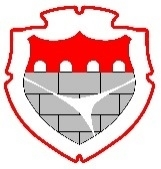 REPUBLIKA E KOSOVËS / REPUBLIC OF KOSOVO / REPUBLIKA KOSOVAKOMUNA E SHTIMES / MUNICIPALITY OF SHTIME/ OPSTINA STIMLJEPLANI I PUNËS SË KABINETIT TË KRYETARIT TË KOMUNËS 2024Fjala e KryetaritShtimja është dëshira jonë e kahmotshme për të qenë plotësisht e jetueshme sipas nevojave të të gjithë qytetarëve tanë dhe në harmoni me preferencat e të gjitha grupmoshave. Ky synim mua më ka shtyrë që të kandidoj në mënyrë që banorëve t'ua bëjmë një qytet siç e meritojnë dhe një komunë që është në shërbim të tyre. Këtë vizion do ta përmbushim me patjetër dhe nuk ka asnjë sfidë, pengesë a obstruksion që na ndalë nga ky drejtim. Sepse ne të gjithë kemi sakrifikuar nga vetja për të arritur deri këtu dhe deri tani ka qenë shumë më vështirë, mbase në sytë e dikujt e pamundur për ta paramenduar këtë hap në të cilin jemi. Në një vit të vetëm qeverisje, kemi dëshmuar se Shtimja mund të udhëhiqet pa u abuzuar me të mirën e saj publike. Kemi dhënë shembull se dyert tona janë gjithmonë të hapura, ashtu siç jemi edhe vet për ta pritur e për të diskutuar secilin që na sheh si adresë zgjidhjeje për problemet e tyre. Kemi treguar se është e mundur që qytetari të jetë jo vetëm prioriteti, por i vetmi shqetësim yni, që i japim tërë kohën e mundshme dhe duke lënë gjithçka tjetër anash. Sepse jemi plotësisht të vetëdijshëm që për shkak të një vazhdimësie të gjatë e të mbrapshtë, shumë të këqija janë stërkequr e shumë të mira janë humbur dhe plot të tjera nuk janë realizuar me qëllime të ndryshome personale, grupore apo klanore. Mirëpo, atij kapitulli i kemi dhënë përfundimisht fund të hekurt dhe jemi tejet të gëzuar që më nuk do të ketë kthim prapa dhe s'mund të ulet standardi i vendosur nga ne si udhëheqje e re dhe tërësisht e ndryshme nga e kaluara. Nevojat e Shtimes janë të mëdha e kapacitetet në funksion të përmbushjes së nevojave fatkeqësisht janë të vogla. Mirëpo, ne e zotërojmë vullnetin e palëkundur e këmbëngulësinë stoike për ta realizuar çdo zotim, me shpresën për të lëvizur edhe më tej. Për këtë jemi të bindur që mund ta bëjmë sepse të gjithë ne që e kemi marrë besimin qytetar e publik, punojmë si një ekip. Të gjithë e bëjmë më të mirën nga vetja dhe asnjëri nuk heziton të vë në dispozicion e të mos kursejë asgjë vetëm e vetëm për t'i dalë në krye platformës së përbashkët që e bën Shtimen komunë të qytetarëve dhe që i bën shtimjanët qytetarë me komunë në shërbim të tyre. Prandaj, ne do ta gjelbërojmë qytetin e do t'i ndiçojmë fshatrat, do t'i bëjmë shkollat ambiente të specializuara për mësim me mjedis të pastër e me mjete pune shkencore e laboratorike, duke mos e lënë anash sportin me palestra funksionale e me Stadium modern, gjithsesi me një përkujdesje për memorien tonë lokale kolektive duke e ndërtuar një Arkivë të qytetit bashkë me Bibliotekën e re, duke e zhvendosur Entin Special e duke ndërtuarQendrën e re Kryesore të Mjekësisë Familjare dhe rikthimin në funksion të plotë të 4 QMF-ve. Ne do të përkujdesemi për një ambient të pastër që s'u lë asnjë vend asnjë deponie ilegale që do të ndikojë në pastrimin e ajrit për të gjithë qytetarët tanë. Plani ynë, mbase i parë në dritën e 21-vjeçarit të kaluar, mund të duket aq ambicioz sa i parealizueshëm. Mirëpo, unë zotohem se ditë pas ditë të gjithë ne do të jemi dëshmitarë të hapave konkretë të realizimit të secilës shkronjë të programit tonë. Dhe e gjithë kjo me një transparencë absolute dhe pa asnjë keqpërdorim. Sepse të tillë na duan qytetarët dhe kështu e kemi dashur ne Shtimen. Prandaj, të gjithë ne që jemi shumicë, do të marshojmë krah për krah për ta transformuar Shtimen dhe për t'i dhënë kuptim dashurisë tonë për të, vizionit tonë të përbashkët dhe jetës që e zhvillojmë këtu. Për Shtimen që do ta ndryshojmë!Kryetari i Komunës - Qemajl AliuPRIORITETET E PROGRAMITPërmirësimi i infrastrukturës ekonomike dhe sociale;Terheqja e investimeve nё bashkëpunim me diasporën;Pёrkrahja e fermerёve me subvencione, krijimi i kushteve pёr rritjen e prodhimit dhecilёsisё tё produkteve bujqёsore;Zgjerimi i gamёs sё inkasimit tё tё hyrave buxhetore tё Komunёs dhe menaxhimi nё mёnyrё transparente;Kyçja e banorёve tё lagjeve dhe fshatrave nё sistemin e kanalizimit dhe ujёsjellёsit; Mbёshtetja e bizneseve nё hapjen e vendeve tё reja tё punёs.Rregullimi i rrugёve, trotuareve dhe ndriçimit nё fshatra dhe nё qytet; Pёrmirёsimi i infrastrukturёs sё shkollave dhe ngritjes së cilësisë në arsim Mbrojtja, menaxhimi i burimeve natyrore dhe mjedisit;PLANI I PUNЁS SЁ KRYETARIT PЁR VITIN 2024HyrjeDuke u bazuar në Ligjin pёr Vetёqeverisjen lokale nr. 03/L-040, Statutin e Komunёs sё Shtimёs nr. 01-06/1636 tё datёs 03.09.2008, Kryetari i Komunës ka formuar grupin punues për hartimin e Planit të Punës 2024.Me qëllim të përmbushjes së objektivave, ky plan i Punës së kryetarit pёrmban aktivitete, detyra dhe ka tё pёrcaktuar afatin kohor për realizimin e tyre, pёr vitin 2024.Fokusi i punës do të jetë mbi bazën e arritjes së qëllimeve të përcaktuara për këtë vik kalendarik duke pasur një Administratё qё ofron shёrbime cilёsore, duke rritur nivelin e shёrbimeve digjitale - online bazuar nё kёrkesat e qytetarёve, njёkohёsisht duke ngritur kapacitetet profesionale pёr njё zhvillim tё qёndrueshёm Ekonomik, planifikim urban dhe rural, mbrojtje tё mjedisit, ofrimin dhe mirёmbajtjen e shёrbimeve publike dhe shёrbimev e komunale. Ofrimin e arsimit parauniversitar (parashkollor, fillor e tё mesёm ulet dhe tё lartё). Promovimin dhe mbrojtjen e tё drejtave tё njeriut, ofrimin e shёndetit primar shёndetёsor, kujdesin pёr strehim, tё moshuarit, fёmijёt,, punёsimin, banimin pulik, aktivitetet kulturore, sportive, rininё. Transportin lokal publik dhe taksitё, emёrimin e rrugёve,, rrugicave si dhe vendeve tё tjera publike, ofrimin dhe mirёmbajtjen e parqeve dhe hapёsirave publike, turizmit.QËLLIMIQёllimi i kёtij plani pёr vitin 2024 ёshtё qё Zyra e Kryetarit të Komunёs tё ushtrojë me sukses pёrgjegjёsitё dhe detyrat e punёs dhe t’i realizojë në tërësi objektivat e parapara; tё ketё nёn mbikëqyrje dhe tё kontrollon të gjitha programet, projektet, shërbimet dhe aktivitetet e Komunёs; duke zbatuar ligjet dhe udhёzimet admnistrative në lidhje me qeverisjen komunale dhe në ushtrimin e kompetencave të duhura të Kryetarit nё zbatimin e politikave dhe programeve të miratuara dhe kёshtu tё vazhdojë pёrmbushjen e misionit tё Kabinetit tё tij.ObjektivatPlanifikimi urban, hartat zonale, lёshimi i lejeve pёr ndёrtim dhe i lejeve pёr biznese;Ofrimi i shёrbimeve administrative tё shpejta dhe cilёsore duke rritur nivelin e digjitalizimit pёr qytetarёt e komunёs sё Shtimes;Ofrimi i shёrbimeve publike komunale tё ujёsjellёsit, kanalizimit, trajtimit tё ujёrave tё zeza, infrastrukturёs rrugore lokale, trotuareve, ndriçimit, stazave tё biçikletave, transportit;Ndёrtimi i infrastrukturёs pёr krijimin e kushteve pёr zhvillim ekonomik lokal, zonat e biznesit, zonat pёr bujqёsi, blegtori, turizёm dhe zhvillim rural;Pёrmirёsimi i infrastrukturёs shkollore pёr fёmijёt parashkollor, fillor, tё mesёm i ulёt dhe i mesёm i lartё;Pёrmirёsimi i kushteve infrastrukturore dhe furnizimeve tё kujdesit primar shёndetёsor;Implementimi i planit lokal tё veprimit nё mjedis, mbrojtja lokale e ambientit;Identifikimi, evidentimi dhe menaxhimi i pronёs komunale;Vazhdimi i implementimit tё projekteve infrastrukturore;Ofrimi i shёrbimeve sociale dhe tё banimit pёr kategoritё nё nevojё;Ofrimi i shёrbimeve sociale dhe tё banimit;Mbёshtjetja e aktiviteteve kulturore, sportive dhe tё rinisё;Mbёshtetja dhe avancimi i vlerave njerёzore dhe qytetare;Vendosja e marrёdhёnieve pёr bashkёpunim me të gjitha organizatat qeveritare, joqeveritare dhe ato ndërkombëtare si: USAID, GIZ, UNDP, HELVETAS, etj. për arritjen e rezultateve në punё;Mbrojtja e konsumatorёve dhe shёndetit publik;Organizimi i panaireve dhe funsionalizimi i tregjeve;Pёrmirёsimi i ofrimit tё shёrbimeve tё zjarrfikёsve, shёrbimet pёr mirёmbajtjen e parqeve, hapёsirave publike dhe varrezave;Forcimi i sektorit të biznesit duke ofruar klimë të favorshme investimi.Promovimi dhe sigurimi i zhvillimit tё marёdhёnieve ndёrnjerëzore barazisё gjinore, parandalimi dhe luftimi i dhunёs nё familje; Promovimi dhe forcimi i sistemit arsimor në të gjitha nivelet;Ruajtja e sigurisë publike dhe mbrojtja e tё drejtave tё njeriut dhe pronave.Forcimi i bashkëpunimit dhe ndёrlidhjes ndërmjet niveleve më të larta të qeverisë, institucioneve të huaja, OJQ-ve, Ndёrrmarrjeve Publike dhe sektorit privat;Angazhim dhe punë drejt ngritjes së cilësisë së punës dhe bashkëpunimit të brendshëm, si dhe ngritjes së kapacitetit të stafit në kryerjen e detyrave të tyre,Mbёshtetja e stafit tё komunёs në aplikimin e praktikave tё mira tё shёrbimit dhe komunikimit me qytetar;Forcimi dhe Reduktimi i Rrezikut nga Fatkeqësitё natyrore dhe Menaxhimi i situatave nga vёrshimet, zjarri etj.Rritja e produktivitetit bujqësor nёpёrmjet pёrmirёsimit tё infrastrukturёs sё kullimit tё tokave bujqёsore, rregullimit tё rrugёve tё arave, nëpërmjet dhёnjes sё insentivave pёr fremer, aplikimit tё praktikave tё mira, organizimit tё trajnimeve, seminareve, ofrimit tё shёrbimeve kёshillimore si dhe zhvillimit të teknologjisë së duhur pёr prodhimtari tё integruar dhe duke aplikuar praktikat e mira bujqёsore.Ofron mbështetje infrastrukturore (energji, rrugë ferma në treg, ura, zhvillimi i kullimit, sistemi i ujit të pijshëm, betonimi i rrugëve/rrugëve, etj.) për akses të lehtë në prodhim dhe treg.Forcimi i qeverisjes lokale pёrmes menaxhimit të financave publike dhe zhvillimi i një udhërrëfyesi drejt të gjitha niveleve të zhvillimit.Të krijohet një strukturë e fortë organizative tё drejtorive pёrkatёse, që mundёson ofrimin e shërbimeve bazë duke iu përgjigjur nevojave të qytetarёve;Forcimi i sistemit për racionalizimin e shfrytëzimit të burimeve ujore, rritjes sё kapaciteve tё prodhimit tё ujit tё pijes, shpёrndarjes sё rrjetit tё ujёsjelёsit dhe kanalizimeve, pёrpunimi i ujёrave tё zeza dhe ujёrave atmosferike nё tё gjitha fshatrat dhe nё vet qytetin e Shtimёs.Nxitja e zhvillimit tё sektorit minerar dhe racionalizimi i zhvillimit të tij pa dёmtuar shёndetin e njerёzve dhe mjedisin.Forcimi i marrёdhёnieve me OJQ-tё, Ndёrrmarrjet publike dhe Organizatave të tjera të Shoqërisë Civile, Grupin Lokal tё Veprimit për Planifikimin e Veprimit Lokal për Reduktimin e Varfërisë dhe zbatimin e programeve, projekteve dhe aktiviteteve buxhetore në përputhje me rregullat, rregulloret dhe qarkoret në fuqi.DREJTORITË DHE ZYRET NË KUADËR TË KABINETIT TË KRYETARIT TË KOMUNËSDrejtoria për Arsim – Yllka FejzullahuDrejtoria për Kulturë, Rini dhe Sport – Albana FazliuDrejtoria për Shëndetësi dhe Mirëqenie Sociale – Muharrem Asllani Drejtoria për Shërbime Publike- Bardhyl RushitiDrejtoria për Prokurim PublikDrejtoria për Administratë të Përgjithshme – Valon Januzi Drejtoria për Inovacion dhe Zhvillim të Projekteve – Gonxhe Osmani Drejtoria për Zhvillim Ekonomik – Kastriot ShabaniDrejtoria për Bujqësi, Pylltari dhe Zhvillim Rural – Gojart Bajrami Drejtoria për Urbanizëm, Mjedis, Kadastër dhe Gjeodezi – Grejtalb Emini Drejtoria për Buxhet dhe Financa – Besnik AhmetiZyra për Komunikim me Publikun – Vlora Hyseni Zyra Ligjore – Lulzim MuharremiZyra për Komunitete dhe KthimDrejtoria për ArsimPlani i Punës Njëvjeçare i Drejtorisë Komunale të Arsimit (DKA) në Shtime do të ngërthej në vete aktivitetet për përgatitjen e vitit të ri shkollor, përgatitjen e objekteve shkollore, bashkëpunimin e DKA-së me kryetarin e komunës, MASHTI-n, drejtoritë tjera komunale, me qytetarët, komunitetin e prindërve si dhe bashkëpunimi i DKA-së me organet e sigurisë, OJQ-të, mediet, komunitetin, etj. Plani i punës ka për bazë edhe elementet të cilat kanë të bëjnë me përcjelljen e trendeve të reja zhvillimore në arsim, pasurimin, furnizimin dhe shfrytëzimin e përhershëm të teknologjisë arsimore nëpër shkolla.Pra, në këtë plan janë përfshirë të gjitha aktivitetet e planifikuara për katër nivelet shkollore sipas Sistemit Ndërkombëtar të Klasifikimit të Arsimit (SNKA):SNKA 0 - Klasat Parafillore (5-6 vjeç) dhe Arsimi Parashkollor (lindje - 5 vjeç),SNKA 1 - Arsimi Fillor (Klasat I-V),SNKA 2 - Arsimi i Mesëm i Ulët (Klasat VI-IX),SNKA 3 - Arsimi i Mesëm i Lartë (Klasat X-XII).Ky plan ka për bazë aktivitetet që do të realizohen në të gjitha institucionet edukativo-arsimore të komunës së Shtimes siç janë:1. IP “Albiona Asallani” – Shtime2. SHFMU “Abdullah Shabani” – Carralevë3. SHFMU “Bajram Curri” – Petrovë4. SHF “Emin Duraku” – Shtime5. SHMU “Emin Duraku” – Shtime6. SHFMU “Hasan Prishtina” – Godanc7. SHFMU “Idriz Ajeti” – Pjetërshticë8. SHFMU “Lasgush Poradeci” – Muzeqinë9. SHFMU “Skënderbeu” – Reçak10. Gjimnazi “Naim Frashëri” – Shtime11. Institucioni i Arsimit dhe Aftësimit Profesional – ShtimePlani i punës së aktiviteteve në Drejtorinë Komunale të Arsimit për vitin shkollor 2023/2024Plani i punës së procesit edukativo-arsimor gjatë vitit shkollor 2023/2024Aktiviteti dhe bashkëpunimi i DA-së me Kryetarin e Komunës, MASHTI-in, Drejtoritë Komunale dhe QytetarëtBashkëpunimi i Drejtorisë së Arsimit me organet e sigurisë: Policinë, FSK-në, KFOR-in, OJQ-të dhe medietRealizimi i projekteve që kanë të bëjnë me përmirësimin e kushteve në arsimProjektet e planifikuara për vitin 2024Buxheti i Arsimit për vitin 2024 sipas kategorive      Drejtoria për Kulturë, Rini dhe SportDrejtoria për Shërbime PublikeDrejtoria e Shërbimeve Publike është përgjegjëse dhe do të kontribuoj në hartimin dhe implementimin e politikave Komunale në fushën e shërbimeve publike, nëpërmjet ndërmarrjeve publike dhe institucioneve tjera që menaxhojnë dhe kujdesen për ofrimin e këtyre shërbimeve.OBJEKTIVAT E DREJTORISË1.	Furnizim me ujë të pijes;2.	Menaxhimin e sistemit të kanalizimit; 3.	Menaxhimin e mbeturinave;4.	Menaxhimin e investimeve kapitale në infrastrukturën publike;5.	Pastrimin, larjen dhe largimin e borës dhe akullit nga rrugët dhe trotuaret; 6.	Sigurimin e mirëmbajtjes së parqeve, hapësirave publike dhe varrezave; 7.	Funksionimin e tregjeve;8.	Ofrimin e shërbimeve lokale dhe të infrastrukturës duke përfshirë ujësjellësin dhe kanalizimin, përpunimin e ujërave të zeza, rregullimin dhe mirëmbajtjen e rrugëve lokale dhe transportin lokal;9.	Kujdesin për trajtimin e ujërave të zeza dhe mbeturinave të ngurta; 10. Planifikimin e nevojave shpenzuese dhe investuese të Drejtorisë.Projektet e planifikuara për vitin 2024 janë si në vijim;1.	Furnizim për aktivitete të ndryshme 2.	Furnizim me veshmbathje3.	Furnizim me kompjuter4.	Furnizim me drunjë dekorativ dhe lule, për rregullimin e hapësirave publike dhe parqeve në institucionet e komunës së Shtimes 5.	Deratizimi, Dezinsektimi, Dezinfektimi i hapësirave publike dhe objekteve institucionale në komunën e Shtimes6.	Mirëmbajtja e infrastrukturës në komunën e Shtimes 7.	Mirëmbajtja verore (kositja e barit)8.	Mirëmbajtja e varrezave9.	Mirëmbajtja dhe pastrimi i qytetit 10. Mirëmbajtja e ndriçimit publik11. Mirëmbajtja e parqeve dhe hapësirave publike 12. Mirëmbajtja dimërore e rrugëve13. Mirëmbajtja e pastërtisë, grumbullimi dhe largimi i mbeturinave 14. Rregullimi i ndriçimit publik15. Rregullimi dhe përmirësimi i infrastrukturës në komunën e Shtimes16. Rregullimi i vend ndaljeve të autobusëve në fshatrat Rashincë, Vojnovc, Carralevë, Mollopolc, Godanc dhe Shtime (2 vjeçar)Projektet të reja:1.	Rregullimi i Kamerave në teritorin e Komunën e Shtimes 2.	Rregullimi I ndriçimit Publik.3.	Rregullimi I Parqeve në Komunën e ShtimesDREJTORIA PËR SHËRBIME PUBLIKE VEPRIMTARINË E USHTRON BAZUAR NË KORNIZËN LIGJORE SI NË VIJIM:	Ligji për Vetëqeverisje Lokale Nr.03/ L-040 	Statutin e Komunë së Shtimes	Ligji Për Procedurën e Përgjithshme Administrative Nr.05/ L-031 	Ligji Për Qasje Në Dokumente Publike 06/L-081	Ligji Për Arkivat Shtetërore Nr.04/L-088	Ligji Nr. 04 L 110 Për Ndërtim (Aktet nënligjore)	Ligji Nr. 04 L 175 Për Inspektoriatin e Mjedisit Ujërave Natyrës Planifikimit Hapsinor dhe Ndërtim 	Ligji për transportin rrugor Nr.04/L-179	LIGJI Nr. 03/L-025 2009 - LIGJI PËR MBROJTJEN E MJEDISIT	LIGJI Nr. 08/L-071 2022 PËR NDRYSHIMIN DHE PLOTËSIMIN E LIGJIT NR.04/L-060 PËR MBETURINALIGJI Nr.03/l–233 2010 - LIGJI PËR MBROJTJEN E NATYRËS	LIGJI Nr. 08/L-025 2022 - LIGJI PËR MBROJTJEN E AJRIT NGA NDOTJA	Nr.04/ L-147 - LIGJI PËR UJËRAT E KOSOVËS	LIGJ NR. 08/L-181 2022 PËR VLERËSIMIN E NDIKIMIT NË MJEDIS 	UDHËZIM ADMINISTRATIV- NR. 07/2017 PËR LEJE MJEDISORE	UDHËZIM ADMINISTRATIV Nr 23/2012 PËR MENAXHIMIN E GOMAVE JASHT PËRDORIMIT DHE MBETURINAT E GOMËS 	LIGJI NR.08/L-067 PËR INSPEKTIMET	LIGJI NR.05/L-087 PËR KUNDËRVAJTJE	LIGJI NR.05/L-031 PËR PROCEDUREN E PËRGJITHSHME ADMINISTRATIVE	Ligji për inspekciorin bujqësor nr: 03/L-029.	Ligji i produkteve për mbrojtjen e bimve nr: 03/L-042 	Ligji per mbrojtjen e bimëve nr: 04/L-120	Ligji për token bujqësore nr: 02/L-26 	Ligji për blektorin nr: 04/L-191	Ligji për pasurimin e millit nr: 04/L-114 	Ligji për bletari nr: 02/L-111	Ligji për kujdesin ndaj kafsheve nr: 02/L-10 	Ligji për materialin fidanor nr: 2004/13	Si dhe udhzime te ndryshme administrative.	Rregullorja për Menaxhimin e Mbeturinave	Rregullorja Komunale për Taksa, Tarifa dhe Gjoba 	Rregullorja Komunale për Shërbime Publike	Rregullore për transportin rrugor në territorin e komunës së Shtimes 	Plani Komunal për Menaxhimin e Mbeturinave	Plani Komunal i Veprimit për Efiçiencë të Energjisë Plani i BiodivirsitetitUdhëzime, rregullore, Vendime dhe Urdhëresa tjera të nxjerra nga organet relevante të nivelit qendror dhe komunës.PUNËT DHE DETYRAT E PLANIFIKUARA ME PRIORITET PËR VITIN 2024Drejtoria për Administratë të PërgjithshmeDrejtoria e Administratës së Përgjithshme është përgjegjëse dhe do të kontribuoj në hartimin dhe implementimin e politikave Komunale nëfushën e administratës lokale, përmes Sektorit për Shërbime të përgjithshme, Sektorit të Gjendjes Civile, Zyres së Informimit, Zyres sëTeknologjisë Informative, Sektorit të Shërbimeve Teknike.Objektivat e drejtorisë	Zbatimi i ligjeve dhe rregulloreve në fuqi	Angazhimin për ofrimimin dhe lehtësimin e shërbimeve administrative për qytetarët e komunës sonë dhe më gjerë	Krijimin, hartimin dhe implementimin e politikave komunale	Digjitalizimin e shërbimeve administrative dhe Arkivës me qëllim lehtësimin e shërbimeve	Trajnimet e personelit me qëllim ngirjten e kapaciteteve profesionale	Vlerësimin e performances të zyrtarëve të Administratës	Menagjimin dhe ngritjen e kapaciteteve të punëve teknike dhe profesionale	Përgatitjet e plani vjetor të punës në kuandër të Administratës	Realizimin e të gjitha përgjegjësive dhe detyrave bazuar në rregulloret dhe ligjet në fuqiBuxheti i planifikuar për Drejtorinë e Administratës së Përgjithsme i ndarë në kategori Paga dhe meditje……….. 181.074 EuroMallra dhe Sherbime……….. 133.714 Euro Shpenzime Komunale………..12.122 Euro Investime Kapitale……….. 20.000 Euro Subvencione………..10.000 EuroDrejtoria e Administratës së Përgjithshme veprimtarinë e ushtron bazuar në kornizen ligjore si vijon:	Ligji për Vetëqeverisje Lokale Nr.03/ L-040 	Statutin e Komunë së Shtimes	Ligji për Procedurën e Përgjithshme Administrative Nr.05/ L-031 	Ligji i Shtetësisë së Kosovës Nr.03/ L-034	Rregullorja për Taksa, Tarifa dhe Gjoba	Udhëzime, rregullore, Vendime dhe Urdhëresa tjera të nxjerra nga organet relevante të nivelit qendror dhe lokal.Punët dhe detyrat e planifikuara me prioritet per vitin 2024 janë si me poshtë:Drejtoria për Inovacion dhe Zhvillim të ProjekteveDrejtoria për Inovacion dhe Zhvillim të Projetveve kryen këto detyra dhe është përgjegjëse për;• Zhvillimi dhe zbatimi i strategjive, planeve për të rritur inovacion...• Identifikimi i projekteve inovative në përputhshmëri me qellimet ekomunës... • Identifikimi dhe rekomandimi i teknologjive...• Kryerja e studimeve të fizibiletetit ...• Pëgatitja e projekteve të ndryshme inovative, afatet kohore, kërkesat për burime dhe treguesit kryesor të përformaces. • Koordinimi dhe menaxhimi i realizimit të projekteve të miratuara...• Identifikimi dhe vlerësimi i teknologjive...• Bashkëpunimi me komunitetin për të mbledhur të dhëna... •Zhvillimi i projekteve për grante dhe subvencione...Plani/Qëllimi i Drejtorisë për Inovacion dhe Zhvillim të Projekteve për vitin 2024;• Funksionalizimi i Qendrës së Inovacionit në komunën e Shtimes e cila do të bëhet këtë vit me Akademinë Flutura, do të nënshkruhet kontrata që është një projekt-propozim shumë i frytshëm për të rinjët tan.Kjo akademi në bashkëpunim me komunën ton ka për qëllim ti nxit dhe ti trajnojë të rinjët tan në fusha të ndryshme e që do të jenë shumë produktive për ne si komunë. Ky projekt është një mundësi e mirë për fëmijët që në të ardhmen të jenë të gatshëm dhe për tregun e punës e që e dim shumë mirë që kompanitë e TIK-ut në Kosovë nuk janë të kënaquara me cilesinë dhe shkathtësit e punonjësve të punësuar, kështuqë kjo bënë me mendu që me të vërtetë ka nevojë për një akademi si flutura për përgatitje dhe rritje profesionale.Në kuadër të kësaj akademie do të ofroje trajnime profesionale në fushat si;•Programim, Dizajn Grafik, Marketing Digjital, Rrjeta Kompjuterike, Robotike, Gjuhe Angleze, Gjuhe GjermaneKy kurs do të zhvillohet me grupmosha të ndryshme që do të jenë prej 8deri në 18 vjeç dhe do të ndahen grupmoshat në bazë të secilës fushë, kursantët do të vijojnë trajnimin 2 herë në javë nga dy orë, gjithsej 64 orë një nivel.Ky projekt planikohet të ketë gjithsej 300 kursant njëkohësisht në të gjitha trajnimet që variojnë prej 25 deri në 35 euro vlen të theksohet që të gjithë ata fëmijë që janë fëmijë invalidësh apo veteranësh dhe ata të cilët janë me kushte ekonomike të dobëta kursi ofrohet falas.Ne si komunë do ti financojmë 75 nxënës, 75 do të jenë falas siq dhe e ceka më lartë kurse Flutura Akademy 150 të tjerë. Vlera totale që do të financohet nga ne si komunë do të jetë 20.250 euro për 8 muaj aq sa dhe zgjat dhe ky kurs.Gjithashtu do të mbajmë takime me OJQ të ndryshme gjithashtu trajnime dhe aktivitete të njëpasnjëshme.          Drejoria për Zhvillim Ekonomik           Planifikimi vjetor i veprimtarisë së Drejtorisë për Zhvillim Ekonomik për vitin 2024 bazohet në prioritetet zhvillimore të Komunës së Shtimes, kompetencat e Drejtorisë bazuar në          fushën strategjike Zhvillimi Ekonomik, Bujqësia dhe Zhvillimi Rural.Aktivitetet e planifikuara sipas strukturës organizative ndarë në sektorë për vitin 2024         Aktivitetet e planifikuara sipas strukturës organizative ndarë në sektorë Drejtoria për Bujqësi, Pylltari dhe Zhvillim RuralAktivitetet e planifikuara sipas strukturës organizative të ndara në muaj        Drejtoria për Urbanizëm, Mjedis, Kadastër dhe GjeodeziProjektet të cilat planifikohen per vitin 2024-2025, te zotuara nga Ministria e Infrastruktures dhe Ambinetit, për të cilat ka filluar projektimi në muajin janar.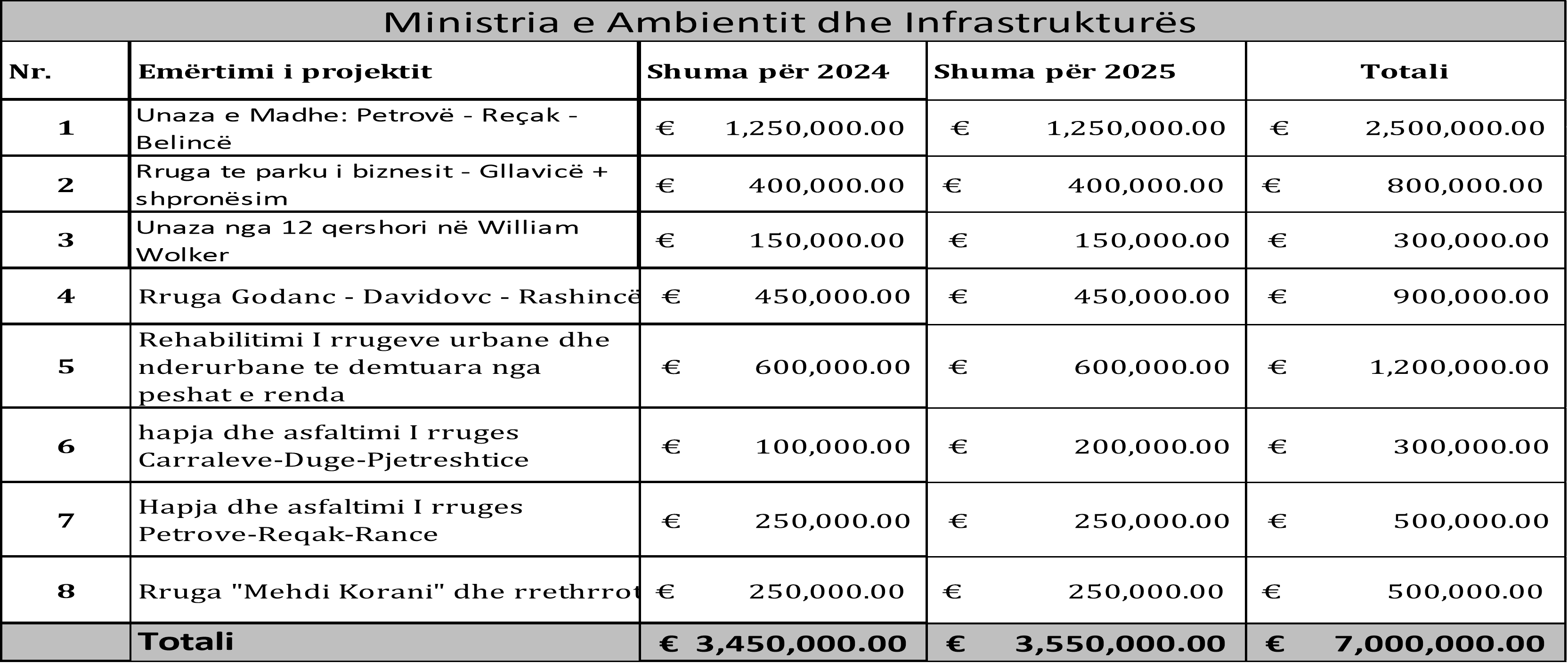 Projektet të cilat janë të perfshira në buxhetin e Komunës për vitin 2024-2025.              Këto janë aktivitet ditore që realizohen në Drejtori ne sektorin e Urbanizmit dhe të Ndërtimit                     Njësia për Urbanizëm:Njësia për Ndërtim:    Drejtoria për Shëndetësi dhe Mirëqenie SocialeProjektet të cilat janë të perfshira në buxhetin e Komunës, gjegjësishtë ne DSHMS për vitin 2024-2025Plani i aktiviteteveDHSMS te pjesa e Subvencioneve ka marre vendim per ndarje te buxhetit per nënat lehona, per femijët e parë 150euro dhe te dyte me shumen prej 200 eurove.Banim social per rastet urgjenteSemundjet e rënda, si kanceri, tetraplagjiket, parapragjiket.Kompenzimi i vorrimit per cdo baror te komunes se Shtimes.Projekte per OJQ lokale.DSHMS bashkerendon te gjitha keto aktivitete me akteret kyq per mbrenda komunes si dhe QKMF Shtime, QPS Shtime si dhe Shtepine e komunitetit ne Shtime duke u dakorduar me menaxhmentin e tyre         Drejtoria për Buxhet dhe Financa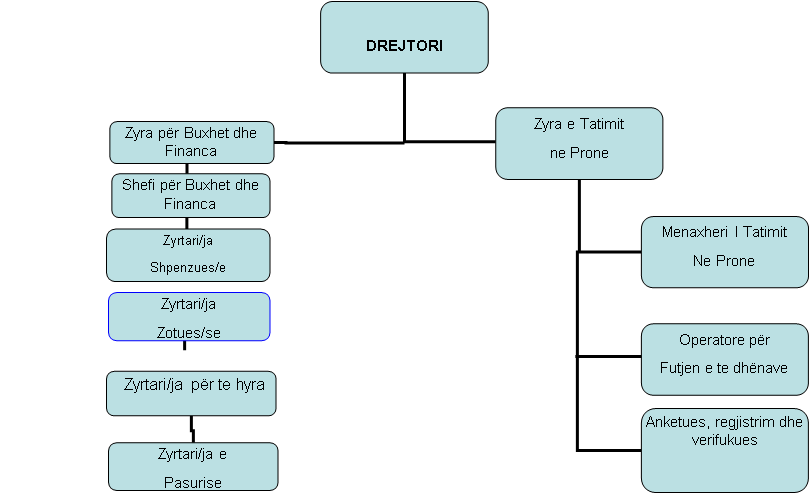     Drejtoria për Prokurim PublikMISIONITë siguroj mënyrën më efikase , më transparente dhe më të drejtë të shrytëzimit të fondeve publike , burimeve publike duke përcaktuar kushte dhe rregulla që do të zbatohen të drejtat që do të respektohen dhe detyrimet që do të përmbushen nga personat, operatorët ekonomikë ,ndërmarrjet, autoritetet kontraktuese dhe organet publike që marrin pjesë në aktivitetet e prokurimit , duke kërkuar nga personat e tillë që të sillen duke ndjekur parimin e shfrytëzimit sa më efikas të fondeve publike.Planin e punës për vitin 2024 e hartojmë në bazë të planit të buxhetit të miratuar nga Kuvendi i Komunës dhe Plani i Prokurimit i cili dërgohet në AQP , jo më larg se 15 ditë nga miratimi i buxhetit nga Kuvendi i Republikës së Kosovës.           Zyra për Komunikim me PublikunZyra për Komunitete dhe KthimQëlimi 2: Bashkëpunimi me organet qeveritare dhe komunale, me shoqërinë civile dhe komunitetin ndërkombëtarQëllimi 3: Bashkëpunimi me sektorin civil dhe përfaqësuesit e Komuniteteve  Zyra Ligjore1.	Ofrimi i ndihmës juridike, shërbime dhe këshillime për drejtori, zyra dhe sektorë, institucionet e arsimit, shëndetësisë dhe ndërmarrjet komunale;2.	Shqyrtimi i të gjitha projekt-rregulloreve që propozuesit ia dërgojnë për miratim drejtorëve, Komiteteve kompetente dhe Kuvendit të komunës, duke garantuar pajtueshmëri me ligjet ekzistuese në fuqi dhe Statutin e Komunës;3.	Shqyrtimi i propozim rregulloreve dhe akteve të tjera që i propozohen Kuvendit të komunës për miratim ; 4.	Përgatitja dhe hartimi i Rregulloreve dhe urdhëresave administrative që i lëshon kryetari i Komunës;5.	Ruan dokumentacionin e zyrës Ligjore dhe bën shtypjen e të gjitha materialeve dhe akteve të tjera nga përgjegjësia e kësaj zyre; 6.	Bashkëpunimi me bashkëpunëtorët profesionalë dhe iu ndihmon atyre ne shtypjen e materialeve;7.	Përcjellë mbledhjet e Kuvendit të Komunës dhe komiteteve të saj; 8.	Marrje pjesë në komisione të ndryshme të komunës;9.	Zyra si strukturë organizative kryen edhe punë të tjera që i caktohen me ligj, Statutin e Komunës dhe rregullore të tjera;Fushëveprimtaria e Përfaqësimit Ligjor1.	Pranimi i lëndëve gjyqësore nga Gjykatat; 2.	Përpilimi i padive dhe kundërpadive;3.	Përpilimi i përgjigjes në padi; 4.	Përpilimi i ankesave;5.	Përgatitja për seanca dëgjimore; 6.	Pjesëmarrja në seancat dëgjimore;7.	Përpilimi i Propozimit përmbarimor;8.	Përpilimi i kundërshtimit përmbarimor;9.	Përpilimi i kërkesave, propozimeve dhe shkresave të ndryshme për gjykatë; 10.	Lidhja e ujdive dhe marrëveshje gjyqësore;-	Punët dhe detyra të cilat kryhen në fushë veprimtarinë e Zyrës Ligjore, janë të lidhura me planin vjetor të Kuvendit të Komunës dhe kërkesave të ndryshme që dalin nga këto takime.-	Punët të cilat kryhen nga Përfaqësimi Ligjor, lidhen me punën e gjykatave, gjykatës përmbarimore, përmbaruesve privat dhe organeve të tjera shtetërore.Punët dhe detyrat janë gjatë tërë vitit, nga muaji janar deri në muajin dhjetor.Gjatë vitit mund të kemi edhe ndonjë punë të rastit— ad hoc e cila nuk mund të parashihet në planin vjetor të punës.AktivitetetPërgatitjet për fillimin e vitit të ri shkollorKoha e realizimitKoha e realizimitKoha e realizimitKoha e realizimitKoha e realizimitKoha e realizimitKoha e realizimitKoha e realizimitKoha e realizimitKoha e realizimitKoha e realizimitKoha e realizimitImplementuesAktivitetetPërgatitjet për fillimin e vitit të ri shkollorJanarShkurtMarsPrillMajQershorKorrikGushtShtatorTetorNëntorDhjetorImplementuesAktivitetetPërgatitjet për fillimin e vitit të ri shkollorDAFunksionalizimi i çerdhes së vjetër në Bashkësinë e Pestë në ShtimeDAAnaliza e suksesit të nxënësve gjatë vitit shkollor 2023-2024 në fund të gjysmëvejtorëve si dhe në fundin e vitit shkollor (informatë për Kuvend)DAHartimi i dinamikës dhe përcjellja e fillimit të vitit të ri shkollor. Vizitë me kryetarin e Komunës në shkolla me qëllim të urimit të nxënësve dhe arsimtarëve7 Marsi – Dita e MësuesitDA-Zyra e KryetaritHartimi i dinamikës dhe përcjellja e fillimit të vitit të ri shkollor. Vizitë me kryetarin e Komunës në shkolla me qëllim të urimit të nxënësve dhe arsimtarëve7 Marsi – Dita e MësuesitShkolla-DAPërgatitja dhe regjistrimi i nxënësve në klasën e parë dhe klasën përgatitore (parafillor)Shkolla-DA22 Prill – Dita e Tokës (Java e gjelbërimit për shkollat e komunës)DA, Komuna & ShkollaShënimi i Festës së AbetaresOrganizimi dhe bartja e nxënësve për garat në lëndë të ndryshmeShkolla-DAShënimi i Festës së AbetaresOrganizimi dhe bartja e nxënësve për garat në lëndë të ndryshmeShkolla-DAOrganizimi i Garës Komunale të Diturisë-2024Shkolla-DAShpallja e konkursit për ndarjen e bursave për studentë për vitin akademik 2023/2024DABashkëpunimi me MASHTI-n, dhe Inspektoratin e ArsimitDAPërgatitja	e	projekteve	për	rregullim	të infrastrukturës shkollore, oborreve dhe këndeve të gjelbërta të shkollaveDAOrganizimi i garave shkollore në sport si në: futboll të	vogël,	basketboll,	volejboll,	atletikë,	shah, pingpong etjKompletimi dhe dërgimi i të dhënave në MASHTI me qëllim publikimi të konkursit për regjistrim të nxënësve në Gjimnaz dhe IAAP (Institucionin e Arsimit dhe Aftësimit Profesional)DAOrganizimi i garave shkollore në sport si në: futboll të	vogël,	basketboll,	volejboll,	atletikë,	shah, pingpong etjKompletimi dhe dërgimi i të dhënave në MASHTI me qëllim publikimi të konkursit për regjistrim të nxënësve në Gjimnaz dhe IAAP (Institucionin e Arsimit dhe Aftësimit Profesional)DA-MASHTIPërcjellja e procedurës së regjistrimit të nxënësve në shkollat e mesme të lartaDAShpallja e konkursit plotësues për regjistrimin e nxënësve në shkollat e mesme të lartaDA-MASHTIShpallja e konkursit të rregullt për plotësimin e vendeve të lira të punës me mësimdhënës të kualifikuarFormimi i komisionit për përgatitjen e testit vlerësues dhe respektimit të procedurave për përzgjedhjen e personelit arsimorDAShpallja e konkursit të rregullt për plotësimin e vendeve të lira të punës me mësimdhënës të kualifikuarFormimi i komisionit për përgatitjen e testit vlerësues dhe respektimit të procedurave për përzgjedhjen e personelit arsimorDAOrganizimi dhe mbajtja e intervistës me kandidatët konkuruesDAVlerësimi dhe përzgjedhja e personelit arsimor në bazë të konkursit të rregullt sipas UADAPërgatitja e vendimeve për shkuarje në pushim vjetor të punëtorëve arsimorDAPërcjellja e procedurës së regjistrimit të nxënësve në shkollat e mesme nga konkursi plotësuesFurnizimi	i	shkollave	me	dokumentacion pedagogjik: ditar pune, libra të amzave, libra të kujdestarisë si dhe kalendarin shkollorDAPërcjellja e procedurës së regjistrimit të nxënësve në shkollat e mesme nga konkursi plotësuesFurnizimi	i	shkollave	me	dokumentacion pedagogjik: ditar pune, libra të amzave, libra të kujdestarisë si dhe kalendarin shkollorShkolla-DAPërcjellja e punës së shkollave për realizimin e ekskursioneve njëditore të semimaturantëve dhe maturantëveShkolla-DARaporti 6 mujor i Drejtorisë për ArsimDAPlani i punës për vitin 2024 i Drejtorisë për Arsim.DAPërgatitja teknike e lokaleve shkollore:gëlqerosja, dezinfektimi, vendosja e xhamave të dëmtuar, riparimi i inventarit ekzistues dhe pajisja me inventar të ri.Realizimi	i	procedurave	për	përzgjedhjen	e operatorit furnizues me lëndë djegëse: dru dhe pelet.Shkolla-DAPërgatitja teknike e lokaleve shkollore:gëlqerosja, dezinfektimi, vendosja e xhamave të dëmtuar, riparimi i inventarit ekzistues dhe pajisja me inventar të ri.Realizimi	i	procedurave	për	përzgjedhjen	e operatorit furnizues me lëndë djegëse: dru dhe pelet.DAFurnizimi i shkollave me lëndë djegëse: dru dhe pelet.DAKontrollimi i sistemit të ngrohjeve nëpër shkollaDA-ShkollaRiparimi i nyjeve të ujësjellësve dhepërmirësimi i furnizimit të shkollave të cilat kanë probleme me ujë të pijshëmDAFurnizimi i shkollave me mjete mësimore didaktike në salla të kabineteve për lëndët: matematikë, fizikë, kimi, biologji, Si dhe banka, karrige, tavolina, tabela dhe dollapë për bibliotekat shkolloreMirëmbajtja (rregullimi) i shkollave dhe oborreve shkolloreFurnizimi i shkollave me mjete mësimore didaktike në salla të kabineteve për lëndët: matematikë, fizikë, kimi, biologji, Si dhe banka, karrige, tavolina, tabela dhe dollapë për bibliotekat shkolloreMirëmbajtja (rregullimi) i shkollave dhe oborreve shkolloreMirëmbajtja (rregullimi) i terreneve sportiveFurnizimi dhe mbikëqyrja e furnizimit të nxënësve me tekste shkolloreThemelimi i Këshillit të Prindërve të KomunësQarkorja e parë (15 maj – 30 qershor) me kufi buxhetor për hartimin e KAB-itHartimi i Kornizës Afatmesme Buxhetore (KAB)ZKF-DA-ShkollaQarkorja e parë (15 maj – 30 qershor) me kufi buxhetor për hartimin e KAB-itHartimi i Kornizës Afatmesme Buxhetore (KAB)ZKF-DA-ShkollaQarkorja e dytë buxhetore dhe planifikimi i buxhetit për vitin fiskal 2025 nëpër kategori ekonomike (1 gusht – 30 shtator)ZKF-DA-ShkollaFutja e të dhënave në Sistemin e Menaxhimit të Zhvillimit të Buxhetit (BDMS)ZKF-DAPërgatitja e Planit të Prokurimit për institucionet arsimoreDA-ShkollaFurnizimi i shkollave me mjete higjienike dhe aparate për shuarjen e zjarritFurnizimi i shkollave me material për administratën e shkollaveE përhershme, sipas nevojësShkolla-DAFurnizimi i shkollave me mjete higjienike dhe aparate për shuarjen e zjarritFurnizimi i shkollave me material për administratën e shkollaveSipas kërkesaveShkolla-DAFurnizimi i shkollave me karburante për gjeneratorëSipas kërkesaveShkolla-DAFurnizimi i shkollave me materiale për zhvillimin e aktiviteteve të lira sipas prioriteteve të shkollaveSipas kërkesaveShkolla-DAAktivitetetRregullimi i dokumentacionit për pronat e shkollave sipas sipërfaqeve kadastraleKoha e realizimitKoha e realizimitKoha e realizimitKoha e realizimitKoha e realizimitKoha e realizimitKoha e realizimitKoha e realizimitKoha e realizimitKoha e realizimitKoha e realizimitKoha e realizimitImplementuesAktivitetetRregullimi i dokumentacionit për pronat e shkollave sipas sipërfaqeve kadastraleJanarShkurtMarsPrillMajQershorKorrikGushtShtatorTetorNëntorDhjetorImplementuesAktivitetetRregullimi i dokumentacionit për pronat e shkollave sipas sipërfaqeve kadastraleE vazhdueshmeE vazhdueshmeE vazhdueshmeE vazhdueshmeE vazhdueshmeE vazhdueshmeE vazhdueshmeE vazhdueshmeE vazhdueshmeE vazhdueshmeE vazhdueshmeE vazhdueshmeDAMonitorimi i Sistemit për Menaxhimin e Informatave në Arsim (SMIA)DAOrganizimi i mësimit shtesë për maturantëtDA-ShkollaSigurimi i një ambienti të shëndetshëm për shkollën dhe rregullimi i këndeve të gjelbërta shkolloreDA-ShkollaOrganizimi i trajnimeve për mësimdhënës në Qendrën për Ngritje Profesionale sipas prioriteteve të Planit për Zhvillimin Profesional të Mësimdhënësve të komunës së ShtimesDA, MASHTI, KEC, AUK, USAID, GIZPërcjellja	e	braktisjes	së	nxënësve-detyrë	e përhershmeBashkëpunimi me OJQ-të në fushën e realizimit të të drejtave të fëmijëve dhe sigurisë së nxënësve në shkolla-detyrë e përhershme, kundër trafikimit, punës së fëmijëve në rrugë, drogës etj.DAPërcjellja	e	braktisjes	së	nxënësve-detyrë	e përhershmeBashkëpunimi me OJQ-të në fushën e realizimit të të drejtave të fëmijëve dhe sigurisë së nxënësve në shkolla-detyrë e përhershme, kundër trafikimit, punës së fëmijëve në rrugë, drogës etj.DAAnaliza e punës edukativo-arsimoreDAPërcjellja e lëvizjes së personelit arsimorI përhershëm, sipas nevojësI përhershëm, sipas nevojësI përhershëm, sipas nevojësI përhershëm, sipas nevojësI përhershëm, sipas nevojësI përhershëm, sipas nevojësI përhershëm, sipas nevojësI përhershëm, sipas nevojësI përhershëm, sipas nevojësI përhershëm, sipas nevojësI përhershëm, sipas nevojësI përhershëm, sipas nevojësDAShpallja e konkurseve për plotësimin e vendeve të lira të punës sipas kërkesave të shkollaveSipas nevojaveSipas nevojaveSipas nevojaveSipas nevojaveSipas nevojaveSipas nevojaveSipas nevojaveSipas nevojaveSipas nevojaveSipas nevojaveSipas nevojaveSipas nevojaveDAPlotësimi i vendeve të lira të punësSipas nevojaveSipas nevojaveSipas nevojaveSipas nevojaveSipas nevojaveSipas nevojaveSipas nevojaveSipas nevojaveSipas nevojaveSipas nevojaveSipas nevojaveSipas nevojaveDAVlerësimi i punës edukativo-arsimore të shkollave nëpërmjet vizitave dhe bashkëpunimit me prindërPërgatitja	profesionale	e	mësimdhënësve, organizimi i trajnimeve në koordinim me MASHTI-n dhe organizatat tjeraDA-ShkollaVlerësimi i punës edukativo-arsimore të shkollave nëpërmjet vizitave dhe bashkëpunimit me prindërPërgatitja	profesionale	e	mësimdhënësve, organizimi i trajnimeve në koordinim me MASHTI-n dhe organizatat tjeraDA-ShkollaOrganizimi i vizitave studimore me stafin e DKA-së jashtë venditDAPërcjellja e përhershme e aktiviteteve mësimore e jashtëmësimore të nxënësve nëpër shkollaE vazhdueshmeE vazhdueshmeE vazhdueshmeE vazhdueshmeE vazhdueshmeE vazhdueshmeE vazhdueshmeE vazhdueshmeE vazhdueshmeE vazhdueshmeE vazhdueshmeE vazhdueshmeDA-ShkollaShpallja e konkurseve për personelin udhëheqës – drejtor të shkollaveSipas nevojësSipas nevojësSipas nevojësSipas nevojësSipas nevojësSipas nevojësSipas nevojësSipas nevojësSipas nevojësSipas nevojësSipas nevojësSipas nevojësDAPërcjellja e realizimit të Mbrëmjes së MaturësPërgatitja për Testin Ndërkombëtar TALISDA-ShkollaPërcjellja e realizimit të Mbrëmjes së MaturësPërgatitja për Testin Ndërkombëtar TALISMASHTI-DAPërgatitjet për organizimin e Vlerësimit Ndërkombëtar PISA-2025MASHTI-DAMbarimi i mësimit për maturantëtSipas kalendarit të hartuar nga MASHTISipas kalendarit të hartuar nga MASHTISipas kalendarit të hartuar nga MASHTISipas kalendarit të hartuar nga MASHTISipas kalendarit të hartuar nga MASHTISipas kalendarit të hartuar nga MASHTISipas kalendarit të hartuar nga MASHTISipas kalendarit të hartuar nga MASHTISipas kalendarit të hartuar nga MASHTISipas kalendarit të hartuar nga MASHTISipas kalendarit të hartuar nga MASHTISipas kalendarit të hartuar nga MASHTIMASHTI-DARiprovimet për nxënësit që nuk kanë treguar rezultate pozitive në disa lëndë mësimoreSipas kalendarit të hartuar nga MASHTISipas kalendarit të hartuar nga MASHTISipas kalendarit të hartuar nga MASHTISipas kalendarit të hartuar nga MASHTISipas kalendarit të hartuar nga MASHTISipas kalendarit të hartuar nga MASHTISipas kalendarit të hartuar nga MASHTISipas kalendarit të hartuar nga MASHTISipas kalendarit të hartuar nga MASHTISipas kalendarit të hartuar nga MASHTISipas kalendarit të hartuar nga MASHTISipas kalendarit të hartuar nga MASHTIShkollatProvimi i Maturës ShtetëroreSipas kalendarit të hartuar nga MASHTISipas kalendarit të hartuar nga MASHTISipas kalendarit të hartuar nga MASHTISipas kalendarit të hartuar nga MASHTISipas kalendarit të hartuar nga MASHTISipas kalendarit të hartuar nga MASHTISipas kalendarit të hartuar nga MASHTISipas kalendarit të hartuar nga MASHTISipas kalendarit të hartuar nga MASHTISipas kalendarit të hartuar nga MASHTISipas kalendarit të hartuar nga MASHTISipas kalendarit të hartuar nga MASHTIMASHTI-DAPublikimi i rezultateve të provimit të maturesSipas kalendarit të hartuar nga MASHTISipas kalendarit të hartuar nga MASHTISipas kalendarit të hartuar nga MASHTISipas kalendarit të hartuar nga MASHTISipas kalendarit të hartuar nga MASHTISipas kalendarit të hartuar nga MASHTISipas kalendarit të hartuar nga MASHTISipas kalendarit të hartuar nga MASHTISipas kalendarit të hartuar nga MASHTISipas kalendarit të hartuar nga MASHTISipas kalendarit të hartuar nga MASHTISipas kalendarit të hartuar nga MASHTIMASHTI-DAShqyrtimi i ankesave të nxënësveSipas kalendarit të hartuar nga MASHTISipas kalendarit të hartuar nga MASHTISipas kalendarit të hartuar nga MASHTISipas kalendarit të hartuar nga MASHTISipas kalendarit të hartuar nga MASHTISipas kalendarit të hartuar nga MASHTISipas kalendarit të hartuar nga MASHTISipas kalendarit të hartuar nga MASHTISipas kalendarit të hartuar nga MASHTISipas kalendarit të hartuar nga MASHTISipas kalendarit të hartuar nga MASHTISipas kalendarit të hartuar nga MASHTIMASHTI-DAPublikimi i rezultateve të ankesaveTesti i arritshmërisë për klasat e IX-taSipas kalendarit të hartuar nga MASHTIMASHTI-DAPublikimi i rezultateve të ankesaveTesti i arritshmërisë për klasat e IX-taSipas kalendarit të hartuar nga MASHTIMASHTI-DAParaqitja e provimit për afatin e gushtitSipas kalendarit të hartuar nga MASHTIDAProvimi i maturës-afati i dytëSipas kalendarit të hartuar nga MASHTIMASHTI, DAPublikimi i rezultateve të provimit të maturës, afati i dytëSipas kalendarit të hartuar nga MASHTIMASHTI-DAShqyrtimi i ankesave të nxënësveSipas kalendarit të hartuar nga MASHTIMASHTI-DAPublikimi i rezultateve të ankesaveSipas kalendarit të hartuar nga MASHTIMASHTI-DAAktivitetetTakimet dhe konsultimet me Kryetarin e KomunësKoha e realizimitKoha e realizimitKoha e realizimitKoha e realizimitKoha e realizimitKoha e realizimitKoha e realizimitKoha e realizimitKoha e realizimitKoha e realizimitKoha e realizimitKoha e realizimitImplementuesAktivitetetTakimet dhe konsultimet me Kryetarin e KomunësJanarShkurtMarsPrillMajQershorKorrikGushtShtatorTetorNëntorDhjetorImplementuesAktivitetetTakimet dhe konsultimet me Kryetarin e KomunësTë përhershme, sipas nevojësTë përhershme, sipas nevojësTë përhershme, sipas nevojësTë përhershme, sipas nevojësTë përhershme, sipas nevojësTë përhershme, sipas nevojësTë përhershme, sipas nevojësTë përhershme, sipas nevojësTë përhershme, sipas nevojësTë përhershme, sipas nevojësTë përhershme, sipas nevojësTë përhershme, sipas nevojësDATakimet e rregullta me MASHTI-in në kuadër të takimeve me drejtorët e DA-sëTë përhershme, varësisht nga ftesatTë përhershme, varësisht nga ftesatTë përhershme, varësisht nga ftesatTë përhershme, varësisht nga ftesatTë përhershme, varësisht nga ftesatTë përhershme, varësisht nga ftesatTë përhershme, varësisht nga ftesatTë përhershme, varësisht nga ftesatTë përhershme, varësisht nga ftesatTë përhershme, varësisht nga ftesatTë përhershme, varësisht nga ftesatTë përhershme, varësisht nga ftesatDA-MASHTIFurnizimi	me	ligjet,	udhëzimet	administrative, vendimet dhe rregulloret që dalin nga MASHTISipas nevojësSipas nevojësSipas nevojësSipas nevojësSipas nevojësSipas nevojësSipas nevojësSipas nevojësSipas nevojësSipas nevojësSipas nevojësSipas nevojësDA-MASHTIPërcjellja e kërkesave, raporteve dhe informative nga aktiviteti i DA-së në MASHTISipas nevojësSipas nevojësSipas nevojësSipas nevojësSipas nevojësSipas nevojësSipas nevojësSipas nevojësSipas nevojësSipas nevojësSipas nevojësSipas nevojësDA-MASHTIPjesëmarrja e rregullt në mbledhjet e Kolegjiumit të Drejtorëve të DA-ve të KosovësDA-MASHTIPjesëmarrja në mbledhjet e Këshillit Komunal për Siguri në Bashkësi (KKSB)Pjesëmarrja në mbledhjet e rregullta të Kuvendit të Komunës së ShtimesDAPjesëmarrja në mbledhjet e Këshillit Komunal për Siguri në Bashkësi (KKSB)Pjesëmarrja në mbledhjet e rregullta të Kuvendit të Komunës së ShtimesDAPjesëmarrja në mbledhjet e Komitetit për Arsim, Kulturë, Rini dhe SportDATakimet e rregullta me drejtorët e shkollave fillore të mesme të ulët, të mesme të larta dhe institucionit parashkollorDAPranimi i raporteve mujore të punës nga drejtorët e shkollave dhe shqyrtimi i tyreDAPërgatitja dhe hartimi i Draft-Planit Strategjik për Zhvillimin e Arsimit Parauniversitar 2024-2028Takime me Shërbimin Pedakogjik-PsikologjikDA-ShkollatPërgatitja dhe hartimi i Draft-Planit Strategjik për Zhvillimin e Arsimit Parauniversitar 2024-2028Takime me Shërbimin Pedakogjik-PsikologjikSipas nevojësSipas nevojësSipas nevojësSipas nevojësSipas nevojësSipas nevojësSipas nevojësSipas nevojësSipas nevojësSipas nevojësSipas nevojësSipas nevojësDABashkëpunimi i rregullt me drejtorët e drejtorive komunale, në veçanti me DKRSI përhershëm, sipas nevojësI përhershëm, sipas nevojësI përhershëm, sipas nevojësI përhershëm, sipas nevojësI përhershëm, sipas nevojësI përhershëm, sipas nevojësI përhershëm, sipas nevojësI përhershëm, sipas nevojësI përhershëm, sipas nevojësI përhershëm, sipas nevojësI përhershëm, sipas nevojësI përhershëm, sipas nevojësDABashkëpunimi i rregullt me Zyrën e Inspektorëve të Arsimit në nivel regjionalSipas nevojësSipas nevojësSipas nevojësSipas nevojësSipas nevojësSipas nevojësSipas nevojësSipas nevojësSipas nevojësSipas nevojësSipas nevojësSipas nevojësDAPuna me palët, shqyrtimi i kërkesave dhe ankesaveE përditshme dhe sipas nevojësE përditshme dhe sipas nevojësE përditshme dhe sipas nevojësE përditshme dhe sipas nevojësE përditshme dhe sipas nevojësE përditshme dhe sipas nevojësE përditshme dhe sipas nevojësE përditshme dhe sipas nevojësE përditshme dhe sipas nevojësE përditshme dhe sipas nevojësE përditshme dhe sipas nevojësE përditshme dhe sipas nevojësDABashkëpunimi me Shoqatat e Personave me Aftësi të KufizuarSipas mundësive dhe nevojësSipas mundësive dhe nevojësSipas mundësive dhe nevojësSipas mundësive dhe nevojësSipas mundësive dhe nevojësSipas mundësive dhe nevojësSipas mundësive dhe nevojësSipas mundësive dhe nevojësSipas mundësive dhe nevojësSipas mundësive dhe nevojësSipas mundësive dhe nevojësSipas mundësive dhe nevojësDAAktivitetetPjesëmarrja në	debatet	me	temë	arsimore	e shoqërore, organizuar nga OJQ-tëKoha e realizimitKoha e realizimitKoha e realizimitKoha e realizimitKoha e realizimitKoha e realizimitKoha e realizimitKoha e realizimitKoha e realizimitKoha e realizimitKoha e realizimitKoha e realizimitImplementuesAktivitetetPjesëmarrja në	debatet	me	temë	arsimore	e shoqërore, organizuar nga OJQ-tëJanarShkurtMarsPrillMajQershorKorrikGushtShtatorTetorNëntorDhjetorImplementuesAktivitetetPjesëmarrja në	debatet	me	temë	arsimore	e shoqërore, organizuar nga OJQ-tëSipas organizimit dhe ftesësSipas organizimit dhe ftesësSipas organizimit dhe ftesësSipas organizimit dhe ftesësSipas organizimit dhe ftesësSipas organizimit dhe ftesësSipas organizimit dhe ftesësSipas organizimit dhe ftesësSipas organizimit dhe ftesësSipas organizimit dhe ftesësSipas organizimit dhe ftesësSipas organizimit dhe ftesësDABashkëpunimi me Policinë e KosovësSipas nevojësSipas nevojësSipas nevojësSipas nevojësSipas nevojësSipas nevojësSipas nevojësSipas nevojësSipas nevojësSipas nevojësSipas nevojësSipas nevojësDABashkëpunimi me Forcat e Sigurisë së Kosovës (FSK)Sipas nevojësSipas nevojësSipas nevojësSipas nevojësSipas nevojësSipas nevojësSipas nevojësSipas nevojësSipas nevojësSipas nevojësSipas nevojësSipas nevojësDAKontaktet	me	përfaqësues të	KFOR-it	dhe	të organizatave ndërkombëtareSipas kërkesaveSipas kërkesaveSipas kërkesaveSipas kërkesaveSipas kërkesaveSipas kërkesaveSipas kërkesaveSipas kërkesaveSipas kërkesaveSipas kërkesaveSipas kërkesaveSipas kërkesaveDABashkëpunimi me organizata të ndryshme vendore e të huajaSipas kërkesaveSipas kërkesaveSipas kërkesaveSipas kërkesaveSipas kërkesaveSipas kërkesaveSipas kërkesaveSipas kërkesaveSipas kërkesaveSipas kërkesaveSipas kërkesaveSipas kërkesaveDABashkëpunimi me donatorë vendor e të huajSipas nevojësSipas nevojësSipas nevojësSipas nevojësSipas nevojësSipas nevojësSipas nevojësSipas nevojësSipas nevojësSipas nevojësSipas nevojësSipas nevojësDAAktivitetetPërmirësimi i infrastrukturës, transportit dhe sigurisë në shkollaKoha e realizimitKoha e realizimitKoha e realizimitKoha e realizimitKoha e realizimitKoha e realizimitKoha e realizimitKoha e realizimitKoha e realizimitKoha e realizimitKoha e realizimitKoha e realizimitImplementuesAktivitetetPërmirësimi i infrastrukturës, transportit dhe sigurisë në shkollaJanarShkurtMarsPrillMajQershorKorrikGushtShtatorTetorNëntorDhjetorImplementuesAktivitetetPërmirësimi i infrastrukturës, transportit dhe sigurisë në shkollaNë vazhdimësiNë vazhdimësiNë vazhdimësiNë vazhdimësiNë vazhdimësiNë vazhdimësiNë vazhdimësiNë vazhdimësiNë vazhdimësiNë vazhdimësiNë vazhdimësiNë vazhdimësiDAHartimi i programeve, planprogrameve dhe përgatitja e moduleve të trajnimit të mësimdhënsve me theks të veçantë integrimi i gjinisë femërore si temë specifikeNë vazhdimësiNë vazhdimësiNë vazhdimësiNë vazhdimësiNë vazhdimësiNë vazhdimësiNë vazhdimësiNë vazhdimësiNë vazhdimësiNë vazhdimësiNë vazhdimësiNë vazhdimësiDANr.1Arsim dhe shkencëShuma në €Nr.1Ndërtimi i shkallëve për Gjimnazin “Naim Frashëri” në Shtime (Rr. “Isa Boletini”) (Faza dytë38.000 €2Renovimi i institucioneve arsimore: SHFMU “Lasgush Pordeci” në Vojnoc, SHFMU “Bajram Curri” në Petrovë, SHFMU “Emin Duraku” në Shtime, Lagje Pajtimit, Belinc dhe Gjimnazi “Naim Frashëri”50.000 €3Ndërtimi i sallave në Reçak dhe Zborc (faza e dytë)95.000 €4Rregullimi i oborreve dhe rrethojave të shkollave: Carralevë, Gjyrkoc, IAAP, Davidoc dhe Çerdhe.20.000 €5Funksionalizimi i sallave të Edukatës Fizike: Muzeqinë, Carralevë dhe Petrovë14.150 €6Gjeneratori i ShFMU “Abdullah Shabani” Carralevë10.000 €7Ndërtimi i Observatorit dhe Planetariumit të parë në Kosovë në Rashincë (Faza Dytë50.000 €8Renovimi i Çerdhës së Vjetër në Shtime100.000 €9Funksionalizimi i Çerdhës në fshatin MuzeqinëMASHTI10Ndërtimi i Sallës së Edukatës Fizike në Godanc– SHFMU “Hasan Prishtina”MASHTI11Ndërtimi i Çerdhes së Fëmijëve në PetrovëMASHTI12Ndërtimi i Çerdhes së Fëmijëve në GodancMASHTI13Ndëritimi i aneksit në Petrovë dhe renovimi i shkollës aktualeMASHTI14Renovimi i ShFMU “ Lasgush Poradeci” paralelja e ndarë në VojnocMASHTIKodi i programit920PërshkrimiStafiPaga dhe mëditjeMallëra dhe shërbimeShpenzime komunaleSubvencione dhe transfereInvestime kapitaleGjithsejKodi i programit920Arsim dhe Shkencë4803,438,818.00314,841.0070,917.0053,500.00228,000.004,106,076.00Kodi i programit920Granti i Përgjithshëm për ArsimKodi i programit920Granti Specifik për Arsim3,438,818.00258,145.0070,917.0033,500.00198,000.003,999,380.00Kodi i programit920Të Hyrat Vetanake0.0056,696.000.0020,000.0030,000.00106,696.00Kodi i programit920Subvencionet0.000.000.000.000.000.00935Administrata e Arsimit434,911.005,000.000.0053,500.000.0093,411.00935Granti i Përgjithshëm për Arsim935Granti Specifik për Arsim34,911.005,000.0033,500.0073,411.00935Të Hyrat Vetanake20,000.0020,000.0092330Arsimi Parashkollor41270,325.0080,059.0015,217.0020,000.00385,601.0092330Granti i Përgjithshëm për Arsim92330Granti Specifik për Arsim270,325.0024,863.0015,217.0020,000.00330,405.009318094380Arsimi Fillor3352,380,633.00191,072.0042,700.000.00199,150.002,813,555.009318094380Granti i Përgjithshëm për Arsim9318094380Granti Specifik për Arsim2,380,633.00190,072.0042,700.000.00169,150.002,782,555.009318094380Të Hyrat Vetanake1,000.000.000.0030,000.0031,000.009318094380Arsimi i Mesëm100752,948.0038,710.0013,000.0038,850.00843,508.009318094380Granti i Përgjithshëm për Arsim9318094380Granti Specifik për Arsim752,948.0038,210.0013,000.000.0038,850.00843,008.009318094380Të Hyrat Vetanake500.000.000.00500.00Nr. 1.MuajiAktivitetetSektorëtNr. 1.Janar	Mbledhja e pare me stafin për vitin 2024 si dhe vlerësimi i performancës për stafin dhe sektoret e drejtorise per vitin 2023.	Analiza e sfidave, plani i punes se bashku me stafin si dhe caktimi i objektivave per secilin zyrtar dhe secilin sektor 	Plani i shpenzimeve për vitin 2024, projekte kapitale, paga, mallra dhe shërbime.	Hartimi i planti të prokurimit për vitin 2024	Përgjigje me shkrim në kërkesat dhe ankesat e qytetarëve	Themelimi i ansamblit te kengeve dhe valleve “ILIRIDA” Shtime	Organizimi i punës në Shtëpinë e Kulturës	Organizimi i aktiviteteve kulturore kushtuar 15 Janari – Ditet e Reçakut 	Organizimi i akademis përkujtimore për 15 Janarin – Masakra e Reçakut	Organizimi i akdemise perkujtimore per 19 Janarin per heroin Ahmet Kaqiku 	Mbajtja e evidencës mujore për lexuesit në Biblioteke	Mbajtja e evidencës mujore për vizitorët në Muzeun e Qytetit 	Mbikqyrja dhe mirëmbajtja e objekteve kulturore	Hartimi i planit të punës dhe rregullave në Palestren Sporitve	Organizimi i mbrendshëm i stafit dhe punës në Palestren Sportive 	Hartimi i orarit pë klubet sportive në Palestren Sportive	Mbikqyrja dhe mirëmbajtja e objekteve dhe tereneve sportive 	Thirrja per përzgjedhjen e sportistit te vitit	Krijimi i hapsirave për të rinjët e Qendres Rinore	Përgatitja e konkursit për licencimin e Qendres Rinore 	Takime me të rinjët e organizatave rinore aktive	Krijimi i bazës për bashkëpunim me të gjitha organizatatSektori i KulturësSektori i SportitSektori i Rinisë2.Shkurt	Pergaditja e dokumentacionit për thirrjen publike për subvencione	Përgatitja e projekteve dhe hartimi detal i tyre për vitin 2024 per investimet kapitale. 	Bashkpunim me institucione tjera komunale, shteterore dhe OJQ -ve	Organizimi dhe shenimi i 17 Shkurtit – Dita e Pavarësisë	Mbajtja e evidencës mujore për lexuesit në Bibliotek	Mbajtja e evidencës mujore për vizitorët në Muzeun e Qytetit 	Mbikqyrja dhe mirëmbajtja e objekteve kulturore	Krijimi i bashkëpunimit me teatrot tjera ne nivel vendi	Organizimi i turneut në Futboll te vogel me rastin e 17 Shkurtit 	Raporti mujor për aktivitetet në palestër të muajit janar	Mbajtja e evidencës mujore për të hyrat e inkasuara	Mbikqyrja dhe mirëmbajtja e objekteve dhe tereneve sportive 	Bashkëpunimi me Federatat e Sportit	Perzgjedhja e sportistit te vitit	Bashkpunim me organizatat rinore për aplikim tek donatorët e jashtëm	Njoftimi i te rinjeve per thirrjen publike per ndarjen e subvencioneve per riniSektori i KulturësSektori i SportitSektori i Rinisë3.Mars	Përgaditja e dokumentacionit për shpalljen e projekteve kapitale.	Kontrollimi i lëndëve dhe dërgimi i tyrë në komisonin për ndarjen e subvencioneve 	Përgjigje me shkrim në kërkesat dhe ankesat e qytetarëve.	Kryerja e punëve dhe aktiviteteve të përditshme	Raporti i OJQ-ve për punen dhe aktivitetet e zhvilluara gjatë vitit 2024 Përgatitja e raportit 3 mujor	Organizmi dhe shenimi i datave me rendesi (6 Marsi – Dita e Dëshmorëve, 7 Marsi – Dita e Mësuesit, 8 Marsi – Dita e Gruas)	Ora letrare – 21 Marsi dita ndërkombetare e poezisë	Formimi i grupit punues për hartimin e planit për trashegimisë kulturore 	Mbajtja e evidencës mujore për lexuesit në Bibliotek	Mbajtja e evidencës mujore për vizitorët në Muzeun e Qytetit 	Mbikqyrja dhe mirëmbajtja e objekteve kulturore	Organizimi i orarit të ndeshjeve zyrtare të të gjitha klubeve sportive 	Raporti mujor për aktivitetet në palestër të muajit shkurt	Mbajtja e evidencës mujore për të hyrat e inkasuara	Mbikqyrja dhe mirëmbajtja e objekteve dhe tereneve sportive	Organizime te ndryshme te aktivitetev Rinore 	Shfaqje teatrale per femijeSektori i KulturësSektori i SportitSektori i Rinisë4.PrillMenaxhimi dhe mbikëqyrja e projekteve komunaleVlerësim tre-mujor i stafit të drejtorisë mbi punët dhe aktivitete. Plani i pushimeve verore për sektoret.Pjesëmarrje aktive në trajnimin e stafit profesional, Ore letrareOrganizmi dhe shenimi i datave me rendesi (22 Prill – Dita e Tokës dhe 23 Prill – Dita botërore e Librit dhe të drejtës së Autorit)Mbajtja e evidencës mujore për lexuesit në BibliotekMbajtja e evidencës mujore për vizitorët në Muzeun e Qytetit Mbikqyrja dhe mirëmbajtja e objekteve kulturoreShfaqje teatrale “Dit Vere” dheRaporti mujor për aktivitetet në palestër të muajit mars Mbajtja e evidencës mujore për të hyrat e inkasuaraMbikqyrja dhe mirëmbajtja e objekteve dhe tereneve sportiveMasovizimi i rinisë në aktivitetet rinore dhe inkuadrimi i tyre ne OJQ lokaleSektori i KulturësSektori i SportitSektori i Rinisë5.Maj	Përcjellja e realizimit të projekteve	Raportimi për ecurinë e projekteve ne terren	Organizmi dhe shenimi i datave me rendesi ( 5 Maji – Dita e Kazermes në Pjetërshticë dhe 9 Maji – Dita e Evropës)	Mbajtja e evidencës mujore për lexuesit në Bibliotek	Mbajtja e evidencës mujore për vizitorët në Muzeun e Qytetit 	Mbikqyrja dhe mirëmbajtja e objekteve kulturore	Shfaqje teatrale “Antigonat e Kosoves”	Licencimi i klubeve sportive	Raporti mujor për aktivitetet në palestër të muajit prill 	Mbajtja e evidencës mujore për të hyrat e inkasuara	Mbikqyrja dhe mirëmbajtja e objekteve dhe tereneve sportive	Përvjetori i themelimit te KVRL-së ( 7 Maj )	Informate nga DKRS per Kuvendin KomunalSektori i KulturësSektori i SportitSektori i Rinisë6.Qershor	Menaxhimi dhe mbikëqyrja e projekteve komunale 	Planifikimi i pushimeve verore me stafin,	Organizmi dhe shenimi i datave me rendesi (1 Qershori – Dita Ndërkombëtare e Fëmijëve, 5 Qershori – Dita Botërore e Ambientit dhe 12 Qershori – Dita e Qlirimit të Komunes së Shtimes.)	Organizimi i manifestimit “26 Qershorit” Shatabi UÇK së Rancë	ORGnizimi i garave shkollore ne bashkepunim me DKA-ne 	Mbajtja e evidencës mujore për lexuesit në Bibliotek	Mbajtja e evidencës mujore për vizitorët në Muzeun e Qytetit 	Mbikqyrja dhe mirëmbajtja e objekteve kulturore	Organizmi i Kampionatit të Kosoves ne Kick-box	Raporti mujor për aktivitetet në palestër të muajit maj 	Mbajtja e evidencës mujore për të hyrat e inkasuara	Mbikqyrja dhe mirëmbajtja e objekteve dhe tereneve sportive 	Pergaditja e raportit 6 mujor te aktiviteteve ne palester	Organizimi i garave per nder te 12 Qershorit Dites se Qlirimit te Komunes se Shtimes.	Komunikimi me OJQ- lokale rinore dhe përgjigjja ndaj kërkesave të tyreSektori i KulturësSektori i SportitSektori i Rinisë7.KorrikPërgatitja e raportit 6 mujorMenaxhimi dhe mbikëqyrja e projekteve komunaleOrganizmi dhe shenimi i datave me rendesi (26 Korriku – Dita e Dëshmorëve të Komunes së Shtimes)Mbajtja e evidencës mujore për lexuesit në BibliotekMbajtja e evidencës mujore për vizitorët në Muzeun e Qytetit Mbikqyrja dhe mirëmbajtja e objekteve kulturoreTakimi me te gjitha Klubet sportive- rezultatet e arrituraPërshkrimi i aktiviteteve të sezonit pranveror për klubet sportive Raporti mujor për aktivitetet në palestër të muajit qershorMbajtja e evidencës mujore për të hyrat e inkasuaraMbikqyrja dhe mirëmbajtja e objekteve dhe tereneve sportiveSektori i KulturësSektori i SportitSektori i Rinisë8.GushtMenaxhimi i projekteve dhe implementimi i tyre Caktimi i prioriteteve për vitet 2024-2025Shqyrtimi i kërkesave dhe ankesaveOrganizmi i koncertit tradicional për bashkëatdhetar Mbajtja e evidencës mujore për lexuesit në BibliotekMbajtja e evidencës mujore për vizitorët në Muzeun e Qytetit Mbikqyrja dhe mirëmbajtja e objekteve kulturoreHartimi i orarit pë klubet sportive në Palestren Sporitve Raporti mujor për aktivitetet në palestër të muajit korrik Mbajtja e evidencës mujore për të hyrat e inkasuaraMbikqyrja dhe mirëmbajtja e objekteve dhe tereneve sportiveOrganizmi dhe shenimi 12 Gushtit - Dita Ndërkombëtare e RinisëTakim i te rinjeve me bashkatdhetare e rinje per shkembim te pervojaveSektori i KulturësSektori i SportitSektori i Rinisë9.ShtatorMenaxhimi i projekteve dhe implementimi i tyreOrganizmi dhe shenimi i datave me rendesi ( 17 Shtatori – Dita e Rinise së Komunes së Shtimes dhe 21 Shtatori – Dita nderkombëtare e Paqës)Mbajtja e evidencës mujore për lexuesit në BibliotekMbajtja e evidencës mujore për vizitorët në Muzeun e Qytetit Mbikqyrja dhe mirëmbajtja e objekteve kulturoreRaporti mujor për aktivitetet në palestër të muajit gusht Mbajtja e evidencës mujore për të hyrat e inkasuaraMbikqyrja dhe mirëmbajtja e objekteve dhe tereneve sportiveOrganizmi dhe shenimi 17 Shtatorit – Dita e Rinisë së Komunes së ShtimesAktivitetet me te rinjet e Komunes se Shtimes per Diten e RiniseSektori i KulturësSektori i SportitSektori i Rinisë10.TetorPërmbyllja e projekteve kapitalePërgjige në kërkesat e qytetarëve dhe institucioneveShfaqje për fëmijë në Shtëpin e KulturesMbajtja e evidencës mujore për lexuesit në BibliotekMbajtja e evidencës mujore për vizitorët në Muzeun e Qytetit Mbikqyrja dhe mirëmbajtja e objekteve kulturoreOrganizimi i aktiviteteve vetedijesuese per kancerin e gjirit Raporti mujor për aktivitetet në palestër të muajit shtator Mbajtja e evidencës mujore për të hyrat e inkasuaraMbikqyrja dhe mirëmbajtja e objekteve dhe tereneve sportiveJava e RiniseSektori i KulturësSektori i SportitSektori i Rinisë11.12.NëntorOrganizmi dhe shënimi i 28 nëntorit – Dita e Flamurit Mbajtja e evidencës mujore për lexuesit në BibliotekMbajtja e evidencës mujore për vizitorët në Muzeun e Qytetit Mbikqyrja dhe mirëmbajtja e objekteve kulturoreOrganizimi i turneut ne hendboll, volejboll dhe futsall për nder të 28 nëntorit Raporti mujor për aktivitetet në palestër të muajit tetorMbajtja e evidencës mujore për të hyrat e inkasuaraMbikqyrja dhe mirëmbajtja e objekteve dhe tereneve sportiveSektori i KulturësSektori i Sportit11.12.Dhjetor30 Dhjetori Dita e veteraneve te UÇK-se Aktivitetet per festat e fundvititTakimi me te gjitha klubet sportive, kerkesat nevojat dhe mundesit e permiresimit te kushteve dhe sukseseve,Raporti i punës njëvjeçar nga nëpunësit civilVlerësimi i rezultateve në punë për nëpunësit civil,Analizë e punës lidhur me sfidat në realizimin e objektivave. Përgatitja e raportit të punës për vitin 2024Përgatitja e planit të punës për vitin 2025Barazimi përfundimtar për te hyrat inkasuara me sektorin e financaveSektori i Kulturës,Rnisë dhe SporititNr.1DetyratAfati i ImplementimitPërgjegjësi për implementimTë arriturat në baza mujore dhe periodikeNr.1Takime pune me zyrtarët përgjegjës në kuadër të DSHP-së si dhe me InspektoratinJavore, Mujore, sipas nevojës dhe kërkesave dhe në baza ditoreDrejtori2Takime pune dhe konsultative me Kryetarin dhe DrejtorëtSipas nevojës dhe kërkesave të kryetaritDrejtori3Pranimi, shqyrtimi i kërkesave dhe ankesave të qytetarëve dhe kthimi i përgjigjeveAfatet ligjore, sipas natyrës së lëndësShërbimet e përbashkëta4Mbikëqyrja e punëve, shërbimeve dhe stafitE PërhershmeDrejtori5Shpërndarja e shkresave të ndryshme që vijnë nga Ministritë e linjës në dikastere të ndryshmeSipas kërkesave dhe afateve ligjoreShërbimet e Përbashkëta6Bashkëpunim ndërinstitucional me qëllim avancimin e politikave lokaleNë vazhdimësiDrejtori78Ndihmë profesionale për përgatitjen e shkresave për Zyrën e Kryetarit, Drejtorive, KuvenditSipas nevojës dhe kërkesaveDrejtori, Zyrtari Ligjor78Përgatitja e planit vjetor të punës së DSHP-ës1 herë në vitDrejtori9Përgatitja e raporteve periodike, 6 mujore dhe vjetore të punës2 here në vit, sipas nevojës edhe në baza mujoreDrejtori10Planifikimi i shpenzimeve vjetore1 Herë në vitDrejtoriBuxheti për vitin 202311Planifikimi i prokurimit1 Herë në vitDrejtoriProjektet për vitin 202312Planifikimi për trajnim të stafitSipas nevojësDrejtori, Zyra e PersonelitPlanifikimi vjetor për trajnim të stafit13Mbikëqyrja e punëve dhe kontratave si mbikëqyrës i drejtpërdrejtE PërhershmeDrejtori, Mbikëqyrësi14Pranimi, përpunimi dhe kthimi i informacioneve dhe aktiviteteve të punës në Ëeb faqe të Komunës dhe rrjetet tjera socialeSipas kërkesave dhe nevojësZyra për Informim15Përgatitja e materialeve të Kuvendit dhe organeve tjera të AsamblesëMujore, sipas kërkesave të Kryetarit dhe Kryesuesit të KuvenditBashkëpunëtori Profesional i Kuvendit16Arkivimi i dokumentacionit dhe ruajtja e tyre sipas legjislacionit në fuqisipas ligjit për ArkivatShërbimet e përbashkëta, Zyrtari për ArkivNr.1DetyratAfati i ImplementimitPërgjegjësi për implementimTë arriturat në baza mujore dhe periodikeNr.1Takime pune me zyrtarët përgjegjës në kuadër të DAP: Zyrtarin ligjor, Përgjegjësin e Gjendjes Civile, Zyrtarin e Kuvendit, zyrtarin për informim, zyrtarin për TI, kordinaotorët për punë teknikeJavore, Mujore, sipas nevojës dhe kërkesave dhe në baza ditoreDrejtori2Takime pune dhe konsultative me Kryetarin dhe DrejotrëtSipas novjes dhe kërkesave të kryetaritDrejtori3Pranimi, shqyrtimi i kerkesave dhe ankesave të qytetarëve dhe kthimi i përgjigjjeve sipas dispozitave ligjoreAfatet ligjore, sipas natyrës së lëndes4Mbikqyrja e punëve, shërbimeve dhe stafitE Përhershme5Shpërndarja e shkresave të ndryshme që vijnë nga Ministritë e linjes në dikastere të ndryshmeSipas kërkesave dhe afateve ligjore67Ndihmë profesionale për përgatitjen e shkresave për Zyren e Kryetarit, Drejtorive, KuvenditSipas novjes dhe kërkesave67Përgatitja e Planit Vjetor të Punës1 here në vitDrejtori8Planifikimi i Shpenzimeve vjetore1 Herë në vitDrejtori9Planifikimi i prokurimit1 Herë në vitDrejtori10Mbikqyrja e puneve dhe kontratave si mbikqyrës i drejtpërdrejtE PërhershmeDrejtori11Përgatitja e materialeve të Kuvendit dhe organeve tjera të AsamblesësMujore, sipas kërkesave të Kryetarit dhe Kryesuesit të KuvenditBashkëpuntori profesional i Kuvendit12Menaxhimi, mbikqyrja kontrolli, dhe përdorimi veturave zyrtareDitore, sipas kërkesavePërgjegjësi I autoparkutViti2024SektorëtNr.Aktivitetet e rregullta në çdo dit puneShërbime të shpejta dhe efikase në “ONE STOP SHOP” per biznese dhe ndërmarrësViti2024Sektori për Ekonomi1Aktivitetet e rregullta në çdo dit puneShërbime të shpejta dhe efikase në “ONE STOP SHOP” per biznese dhe ndërmarrësViti2024Sektori për Ekonomi2Hartimi i politikave zhvillimore në ekonomiViti2024Sektori për Ekonomi3Monitorimi i aktiviteteve dhe investimeve të bizneseve në Parkun Teknologjik Shtime. Monitorim dhe kontroll për bizneset që ushtrojnë veprimtarin e tyre sipas plan biznesit të tyreViti2024Sektori për Ekonomi4Këshillime dhe trajnime për bizneset dhe ndërmarrësit e ri sipas kërkesave të tyreViti2024Sektori për Ekonomi5Komunikimi me qytetarë, institucione, biznese dhe përgjigjja ndaj kërkesave të tyreViti2024Sektori për Ekonomi6Hulumtimi i donatorëve potencial për financim të projekteve me karakter të zhvillimit ekonomike.Viti2024Sektori për Ekonomi7Zbatimi i procedurave për dhënien në shfrytëzim të pronave komunaleViti2024Sektori për Ekonomi8Bashkëpunimi me institucione qeveritare dhe joqeveritare që përkrahin zhvillimin ekonomikMuajiSektoriNr.AktivitetetJanarShkurtSektori për Ekonomi1Shërbime të shpejta dhe efikase në “ONE STOP SHOP” për biznese dhe ndërmarrësJanarShkurtSektori për Ekonomi2Hartimi i politikave zhvillimore në ekonomiJanarShkurtSektori për Ekonomi3Monitorimi i aktiviteteve dhe investimeve të bizneseve në Parkun Teknologjik Shtime. Monitorim dhe kontroll për bizneset që ushtrojnë veprimtarin e tyre sipas plan biznesit të tyreJanarShkurtSektori për Ekonomi4Këshillime dhe trajnime për bizneset dhe ndërmarrësit e ri sipas kërkesave të tyreJanarShkurtSektori për Ekonomi5Komunikimi me qytetarë, institucione, biznese dhe përgjigjja ndaj kërkesave të tyreJanarShkurtSektori për Ekonomi1Fillimi i procedurave për projektin“Rregullimi i krojeve dhe burimeve të ujit në zonat turistike Llanisht, Rancë Dugë”JanarShkurtSektori për Ekonomi2Fillimi i procedurave për projektin“Rregullimi i shtigjeve profesionale për çiklizëm dhe MotoCross në zonat turistike”JanarShkurtSektori për Ekonomi3Fillimi i procedurave për projektin “Rregullimi i rrugëve bujqësore me zhavorr”JanarShkurtSektori për Ekonomi4Marrja e Pelqimit VSM për zonën ekonomike 2 nga ministria Planifikimit Hapsinor.MarsSektori për Ekonomi1Hulumtimi i donatorëve potencial për financim të projekteve me karakter të zhvillimit ekonomike.Hulumtimi i donatorëve potencial për financim të projekteve me karakter të zhvillimit ekonomike.MarsSektori për Ekonomi2Bashkëpunimi me institucione qeveritare dhe joqeveritare që përkrahin zhvillimin ekonomikBashkëpunimi me institucione qeveritare dhe joqeveritare që përkrahin zhvillimin ekonomikMarsSektori për Ekonomi3Komunikimi me qytetarë, institucione, biznese dhe përgjigjja ndaj kërkesave të tyreKomunikimi me qytetarë, institucione, biznese dhe përgjigjja ndaj kërkesave të tyreMarsSektori për Ekonomi4Vizitë në Parkun TeknologjikVizitë në Parkun TeknologjikMarsSektori për Ekonomi5Identifikimin e zonave ku është më shumë i përqendruar zhvillimi i veprimtarisë të bizneseve në Komunën e ShtimesIdentifikimin e zonave ku është më shumë i përqendruar zhvillimi i veprimtarisë të bizneseve në Komunën e ShtimesMarsSektori për Ekonomi6Trajnime për biznese sipas kërkesave të tyreTrajnime për biznese sipas kërkesave të tyre6Trajnime për biznese sipas kërkesave të tyreTrajnime për biznese sipas kërkesave të tyrePrillSektori për Ekonomi11Identifikimin e zonave ku është i përqendruar më shumë zhvillimi i veprimtarisë të bizneseve në Komunën e ShtimesPrillSektori për Ekonomi22Monitorimi i aktiviteteve të bizneseve aktive në Parkun Teknologjik, kontroll për të analizuar punën e bizneseve në raport me planin e bizneseve dhe për të monitoruar punësiminMajSektori për Ekonomi1Identifikimin e zonave ku është i përqendruar më shumë zhvillimi i veprimtarisë të bizneseve në Komunën e ShtimesIdentifikimin e zonave ku është i përqendruar më shumë zhvillimi i veprimtarisë të bizneseve në Komunën e ShtimesMajSektori për Ekonomi2Monitorimi i aktiviteteve të bizneseve aktive në Parkun Teknologjik, kontroll për të analizuar punën e bizneseve në raport me planin e bizneseve dhe për të monitoruar punësiminMonitorimi i aktiviteteve të bizneseve aktive në Parkun Teknologjik, kontroll për të analizuar punën e bizneseve në raport me planin e bizneseve dhe për të monitoruar punësiminQershorSektori për Ekonomi1Identifikimin e zonave ku është i përqendruar më shumë zhvillimi i veprimtarisë të bizneseve në Komunën e ShtimesQershorSektori për Ekonomi2Raport për punën e drejtorisë për 6 mujorin e parëQershor3Vizitë biznese të reja që operojnë në pronen komunale në Davidoc, Godanc, Llanisht dhe Dugë etj.KorrikSektori për Ekonomi1Identifikimin e zonave ku është i përqendruar më shumë zhvillimi i veprimtarisë të bizneseve në Komunën e ShtimesKorrikSektori për Ekonomi2Monitorimi i aktiviteteve dhe investimeve të bizneseve në Parkun Teknologjik Shtime. Monitorim dhe kontroll për bizneset që ushtrojnë veprimtarin e tyre sipas plan biznesit të tyre3Organizimi i Panairit 02.07.2024GushtSektori për Ekonomi1Aktivitet në bashkëpunim me Drejtorin e Kulturës Rinis dhe Sportit për promovimin e Zonës turistike ne Mollopolc, DevetakGushtSektori për Ekonomi2Monitorimin e punëve në projekteve kapitale të drejtorisë.ShtatorSektori për Ekonomi1Monitorimin e e punëve në projekteve kapitale të drejtorisëShtatorSektori për Ekonomi2Shenjëzimi i kufijve të zonës ekonomike 2 në GllavicTetorSektori për Ekonomi1Monitorimin e punëve në projekteve kapitale të drejtorisëTetorSektori për Ekonomi2Fillimi i punimeve për funksionalizimin e zonës ekonomike 23Organizimi Ëork Shop për Zhvillim Ekonomik 18.10.2024NëntorSektori për Ekonomi1Pranimi i kërkesave të ndryshme të pleve dhe shqyrtimi i tyre dhe kthimi i përgjigjieveNëntorSektori për Ekonomi2Njoftim bizneseve për obligimet e tyre lidhur me shfrytëzimin e prones komunale sipas kontratave.NëntorSektori për Ekonomi3Komunikimi me qytetarë, institucione, biznese dhe përgjigjja ndaj kërkesave të tyreDhjetorSektori për Ekonomi1Raport per punën e drejtorisë per vitin 2024DhjetorSektori për Ekonomi2Përgatitja e projekteve kapitale për zhvillim ekonomikeDhjetorSektori për Ekonomi3Vlerësimin e zyrtarëve të drejtorisë për punën dhe të arriturat e tyreDhjetorSektori për Ekonomi4Përgatitja e planit të punës të drejtorisë për vitin 2025Viti2024SektoriNr.Aktivitetet e rregullta në çdo ditë puneViti2024Bujqësi1.Zbatim i planit për Menaxhimin e Tokave Rurale në komunën e Shtimes 2023 – 2027Viti2024Bujqësi2.Organizimi dhe dhënia e këshillave për fermerëViti2024Bujqësi3.Mbështetje për fermer në forma të ndryshme, me subvencione, këshillime, trajnime, aplikacione për konkurrim në subvencionet direke dhe grandet e MBPZHRViti2024Bujqësi4.Ndarja e subvencioneve për fermer në bazë të kërkesës së tyre në përputhje me planet zhvillimore të bujqësisëViti2024Bujqësi5.Angazhim për zgjidhje me të mira të mundshme për sfidat që nuk mund të planifikohen; si fatkeqësitë natyrore, dëmet në bujqësi, apo ofrimi i ndonjë donatori me projekte zhvillimore të avancuara teknologjike dhe shkencoreViti2024Inspektori	i Bujqësisë1.Ruajtja e tokës bujqësore nga ndërtimi i egër, shndërrimi i tokës bujqësore, mbikqyrjen e kullotave, të mbjellurat, sëmundjet e ndryshme dhe parandalimi nga përhapja masive e tyre, të reshurat atmosferike dhe dëmtuesve tjerë.Viti2024Inspektori	i Bujqësisë2.Inspektimi i rregullt i fermave të kafshëve dhe shpezëve për gjendjen shëndetësore, si dhe dokumentacionin duhur ligjorViti2024Inspektori	i Bujqësisë3.Mbikëqyrja dhe inspektimi i rregullt i bizneseve bujqësore për gjendjen e pesticideve, farërave dhe plehrave dhe për afatin e tyre.Viti2024Inspektori	i Bujqësisë4.Mbikëqyrja e produkteve të grurit, misrit dhe ushqimeve të ndryshme.Viti2024Inspektori	i Bujqësisë5.Mbikëqyrja dhe inspektimi i mullinjve dhe depove të grurit dhe miellitMuajiJanarSektoriN r.AktivitetetMuajiJanarBujqësi1.Pritja e palëve që vizitojnë zyrën për bujqësiMuajiJanarBujqësi2.Inicimi i procedurave për projektin e shpërndarjes së mëshqerraveMuajiJanarBujqësi3.Kthimi i përgjigjeve për palët që bëjnë kërkesa me shkrimMuajiJanarBujqësi4.Mbajtja e kontakteve me Ministrinë e Bujqësisë dhe të tjeraMuajiJanarBujqësi5.Mbajtja e trajnimit për fermer, varësisht nga tema e kërkuar nga taMuajiJanarBujqësi6.Pranimi i aplikacioneve për subvencione të qumështit dhe viçaveMuajiJanarInspektori	i Bujqësisë1.Inspektime në KB, BB, tregu i prodhimeve bujqësore dhe pritja e palëveMuajiJanarInspektori	i Bujqësisë2.Inspektime të mishtoreve, tregu i prodhimeve bujqësore, pritja e palëve dhe hartimi i raportit dyjavorMuajiJanarInspektori	i Bujqësisë3.Inspektimi i të lashtave, Inspektime sipas nevojave dhe shqyrtimi i kërkesaveMuajiJanarInspektori	i Bujqësisë4.Inspektimi i mullinjve elektrik, tregut të prodhimeve bujqësore dhe hartimi i raportit mujorMuajiSektoriN r.AktivitetetShkurtBujqësi1.Pritja e palëve që vizitojnë zyrën për bujqësiShkurtBujqësi2.Organizimi i trajnimeve për fermerShkurtBujqësi3.Shqyrtimi i kërkesave të paraqitura në sektorin për bujqësiShkurtBujqësi4.Takime me donator të mundshëm për investime në bujqësiShkurtBujqësi5.Pranimi i aplikacioneve për subvencione të qumështit dhe viçaveShkurtInspektori	i Bujqësisë1.Inspektimi i furrave të bukës, tregu i prodhimeve bujqësore dhe shqyrtimi i kërkesaveShkurtInspektori	i Bujqësisë2.Inspektimi i materialit fidanorë, tregu i prodhimeve bujqësore dhe hartimi i raportit dy javorShkurtInspektori	i Bujqësisë3.Inspektime në KB, BB, tregu i prodhimeve bujqësore dhe pritja e palëveShkurtInspektori	i Bujqësisë4.Inspektimi i fermave të pulave, shqyrtimi i kërkesave dhe hartimi i raportit mujorMuajiMarsSektoriNr.AktivitetetMuajiMarsBujqësi1.Pritja e palëve që vizitojnë zyrën për bujqësiMuajiMarsBujqësi2.Planifikimi i mbjelljeve pranveroreMuajiMarsBujqësi3.Shqyrtimi i kërkesave të paraqitura në sektorin për bujqësiMuajiMarsBujqësi4.Dhënje e këshillave fermerëve për aplikim për grande.MuajiMarsBujqësi5.Pranimi i aplikacioneve për subvencione për pagesa direkteMuajiMarsInspektori	i Bujqësisë1.Inspektim në teren, tregu i prodhimeve bujqësore dhe shqyrtimi i kërkesaveMuajiMarsInspektori	i Bujqësisë2.Inspektimi i prodhimeve të materialit fidanorë, tregu i prodhimeve bujqësore dhe hartimi i raportit dy javorMuajiMarsInspektori	i Bujqësisë3.Inspektimi në KB, BB, shqyrtimi i kërkesave dhe pritja e palëveMuajiMarsInspektori	i Bujqësisë4.Inspektimi i tregut të prodhimeve bujqësore, furrat e bukës dhe hartimi i raportit mujorMuajiSektoriNr.AktivitetetPrillBujqësi1.Pritja e palëve që vizitojnë zyrën për bujqësiPrillBujqësi2.Pranimi i aplikacioneve për subvencionePrillBujqësi3.Monitorimi i mbjelljeve pranverorePrillBujqësi4.Organizimi i trajnimit për fermerPrillBujqësi5.Shqyrtimi i kërkesave të paraqitura në sektorin për bujqësiPrillBujqësi6.Dhënje e këshillave fermerëve për aplikim në grande.PrillBujqësi7.Inicimi i procedurave për trajtimin e qeneve endacakPrillBujqësi8.Pranimi i aplikacioneve për subvencione për pagesa direktePrillInspektori	i Bujqësisë1.Inspektimi në KB,BB, tregu i prodhimeve bujqësore, mishtoretPrillInspektori	i Bujqësisë2.Inspektimi i të lashtave, i pesticideve dhe hartimi i raportit dy javorPrillInspektori	i Bujqësisë3.Inspektimi i furnizimit me farëra për mbjelljet pranverore dhe inspektimi në fusha të hapuraPrillInspektori	i Bujqësisë4.Inspektimi i prodhimeve të fidanëve, hartimi i raportit mujor dhe shqyrtimi i kërkesaveMuajiMajSektoriN r.AktivitetetMuajiMajBujqësi1.Pritja e palëve që vizitojnë zyrën për bujqësiMuajiMajBujqësi2.Pranimi i aplikacioneve për subvencione për pagesa direkteMuajiMajBujqësi3.Shqyrtimi i kërkesave të paraqitura në sektorin për bujqësiMuajiMajBujqësi4.Organizimi i trajnimit për fermerMuajiMajBujqësi5.Raporti i realizimit të mbjelljeve pranveroreMuajiMajInspektori	i Bujqësisë1.Inspektimi në KB,BB, tregu i prodhimeve bujqësore, mishtoretMuajiMajInspektori	i Bujqësisë2.Inspektimet në teren, hartimi i raportit dy javor dhe shqyrtimi i kërkesaveMuajiMajInspektori	i Bujqësisë3.Inspektimi në KB,BB, Inspektimi i fermave të pulave dhe pritja e palëveMuajiMajInspektori	i Bujqësisë4.Inspektimi i tregut të prodhimeve bujqësore, hartimi i raportit mujor dhe shqyrtimi i kërkesaveMuajiSektoriN r.AktivitetetQershorBujqësi1.Pritja e palëve që vizitojnë zyrën për bujqësiQershorBujqësi2.Shqyrtimi i kërkesave të paraqitura në sektorin për bujqësiQershorBujqësi3.Përgatitjet për monitorimin e korrje shirjeveQershorBujqësi4.Organizimi i trajnimit për fermerQershorBujqësi5.Përgatitja e raportit gjashtë mujor të punësQershorBujqësi6.Plotësimi i lëndëve me gabime teknike për subvencioneQershorInspektori	i Bujqësisë1.Inspektime në KB, BB, tregu i prodhimeve bujqësore, inspektime në teren dhe pritja e palëveQershorInspektori	i Bujqësisë2.Inspektimi i mishtoreve, hartimi i raportit dy javor dhe shqyrtimi i kërkesaveQershorInspektori	i Bujqësisë3.Inspektimi i mullinjve elektrik, furrat e bukës dhe pritja e palëveQershorInspektori	i Bujqësisë4.Inspektimi në teren, shqyrtimi i kërkesave dhe hartimi i raportit gjashtë mujorMuajiKorrikSektoriNr.AktivitetetMuajiKorrikBujqësi1.Pritja e palëve që vizitojnë zyrën për bujqësiMuajiKorrikBujqësi2.Shqyrtimi i kërkesave të paraqitura në sektorin për bujqësiMuajiKorrikBujqësi3.Organizimi i trajnimit për fermerMuajiKorrikBujqësi4.Monitorimi i fushatës së korrje shirjeveMuajiKorrikInspektori i Bujqësisë1.Fushata e korrje shirjeve, Inspektimi i furrave të bukës, inspektime në KB.BB dhe shqyrtimi kërkesaveMuajiKorrikInspektori i Bujqësisë2.Inspektimi i tregut të prodhimeve bujqësore, hartimi i raportit mujor dhe pritja e palëveMuajiSektoriNr.AktivitetetGushtBujqësi1.Pritja e palëve që vizitojnë zyrën për bujqësiGushtBujqësi2.Shqyrtimi i kërkesave të paraqitura në sektorin për bujqësiGushtBujqësi3.Organizimi i trajnimit për fermerGushtBujqësi4.Hartimi i raportit të korrje shirjeveGushtInspektori i Bujqësisë1.Inspektimi i mullinjve elektrik, i KB.BB, tregu prodhimeve bujqësore, shqyrtimi i kërkesave dhe inspektime në terenGushtInspektori i Bujqësisë2.Hartimi i raportitMuajiShtatorSektoriN r.AktivitetetMuajiShtatorBujqësi1.Pritja e palëve që vizitojnë zyrën për bujqësiMuajiShtatorBujqësi2.Shqyrtimi i kërkesave të paraqitura në sektorin për bujqësiMuajiShtatorBujqësi3.Organizimi i trajnimit për fermerMuajiShtatorBujqësi4.Vizite në teren përfituesve të mështjerraveMuajiShtatorBujqësi5.Planifikimi i mbjelljeve vjeshtoreMuajiShtatorInspektori	i Bujqësisë1.Inspektime në KB.BB, inspektime në terren dhe shqyrtimi i kërkesaveMuajiShtatorInspektori	i Bujqësisë2.Inspektime të tregu i prodhimeve bujqësore, hartimi i raportit mujor dhe pritja e palëveMuajiSektoriN r.AktivitetetTetorBujqësi1.Pritja e palëve që vizitojnë zyrën për bujqësiTetorBujqësi2.Shqyrtimi i kërkesave të paraqitura në sektorin për bujqësiTetorBujqësi3.Organizimi i trajnimit për fermerTetorBujqësi4.Vizitë në teren përfituesve të projekteve në lëmin e bujqësisëTetorBujqësi5.Monitorimi i mbjelljeve vjeshtoreTetorInspektori	i Bujqësisë1.Inspektime në KB.BB dhe në terrenTetorInspektori	i Bujqësisë2.Mbjelljet vjeshtore dhe pritja e palëveTetorInspektori	i Bujqësisë3.Inspektime te tregu i prodhimeve bujqësore dhe shqyrtimi i kërkesaveTetorInspektori	i Bujqësisë4.Inspektimi i mishtorëve, hartimi i raportit mujor dhe pritja e palëveNëntorMuajiBujqësi1.Pritja e palëve që vizitojnë zyrën për bujqësiNëntorMuajiBujqësi2.Shqyrtimi i kërkesave të paraqitura në sektorin për bujqësiNëntorMuajiBujqësi3.Organizimi i trajnimit për fermerNëntorMuajiBujqësi4.Vizitë në teren përfituesve të mështjerraveNëntorMuajiBujqësi5.Raporti i realizimit të mbjelljeve vjeshtoreNëntorMuajiInspektori i Bujqësisë1.Konstatimi i mbjelljeve vjeshtore, inspektime në KB.BB dhe shqyrtimi i kërkesaveNëntorMuajiInspektori i Bujqësisë2.Pritja e palëveNëntorMuajiInspektori i Bujqësisë3.Inspektime në tregu i prodhimeve bujqësore, inspektimi i furrave të bukës, hartimi i raportit mujor dhe pritja e palëveNëntorMuajiSektoriN r.AktivitetetDhjetorBujqësi1.Pritja e palëve që vizitojnë zyrën për bujqësiDhjetorBujqësi2.Shqyrtimi i kërkesave të paraqitura në sektorin për bujqësiDhjetorBujqësi3.Organizimi i trajnimit për fermerDhjetorBujqësi4.Përgatitja e raportimit vjetor të punës për vitin kalendarikDhjetorInspektori i Bujqësisë1.Inspektime në KB.BB, tregu i prodhimeve bujqësore, mishtoreve, fermave të pulave, pritja e palëve, shqyrtimi i kërkesave dhe hartimi i raportit vjetorEmërtimi i projektit për 2024Asfaltimi i rrugëve dhe rregullimi i ndriçimit publik dhe trotuaret në Shtime, rr."12 Qershori" seg i rr."14 Dhjetori", seg i rr. "Tahir Sisani", segi rr."Adem Jashari", renovimi i sheshit "Ahmet Shtimja", trotuari në rr. "Ahmet Shtimja"Lokacioni (vendi ku do të realizohet projekti)BURIMI I FINANCIMIT2024Emërtimi i projektit për 2024Asfaltimi i rrugëve dhe rregullimi i ndriçimit publik dhe trotuaret në Shtime, rr."12 Qershori" seg i rr."14 Dhjetori", seg i rr. "Tahir Sisani", segi rr."Adem Jashari", renovimi i sheshit "Ahmet Shtimja", trotuari në rr. "Ahmet Shtimja"ShtimeGQ54,306,89Rregullimi i kanalizimit në Shtime rr. "Villiam Voker" rr. "Ernest Koliqi"ShtimeGQ33,190.00Projektet me bashkëfinancim (Ministritë dhe Organizata të ndryshme buxhetore)ShtimeTHV113,004.00Projektet me bashkëfinancim (Ministritë dhe Organizata të ndryshme buxhetore)ShtimeGQ31,021.00Asfaltimi i rrugëve, trotuareve dhe rregullimi i ndriçimit në Godanc, rr."17 Shkurt", seg i rr."Topilla", seg rr."Muhaxheria", rr."QazimMikullovci"Godanc i PoshtëmGQ75,945.00Rregullimi i poligonit për çiklizim te "Parku Pishave"ShtimeGQ50,000.00Asfaltimi i rrugëve dhe trotuarit në Davidoc, rr. ''Ibrahim Rugova" seg rr. "Smajl Gorani" seg i rr. "Emini", rr. "Baftiu", ndriçim në rr. "Sadriu" dhe në rr."Zeqe Zeqiri"DavidocGQ43,169.00Ndërtimi i urave në Petrovë, Carralevë, Muzeqinë(rr "Haxhi Halimi") dhe ReqakCarralevë,Muzeqinë dhe ReqakGQ37,813.00Rregullimi i trotuareve dhe asfaltimi i rrugëve në Mollopolc rr. Sopa ,seg i rr. "Islam Neziraj" trotuar në rr. "Zona e Noredimes", trotuar nga Salla deri te Qeshmja në MollopolcAsfaltimi i rrugëve dhe regullimi i ndriçimit në Petrovë rr."Nazim Bakiu", rr. "Xhemshir Xhemshiri", rr."Mehdi Korani" seg rr."Kruja"MollopolcGQ65,242.00Rregullimi i trotuareve dhe asfaltimi i rrugëve në Mollopolc rr. Sopa ,seg i rr. "Islam Neziraj" trotuar në rr. "Zona e Noredimes", trotuar nga Salla deri te Qeshmja në MollopolcAsfaltimi i rrugëve dhe regullimi i ndriçimit në Petrovë rr."Nazim Bakiu", rr. "Xhemshir Xhemshiri", rr."Mehdi Korani" seg rr."Kruja"PetrovëGQ57,398.00Rregullimi i murit mbrojtës në Reçak afër Kompleksit dhe asfaltimi i rrugëve rr."15 Janari", rr."Pavarësia" kanalizimi në rr. "Dëshmorët eReçakut"ReçakGQ49,435.00Rregullimi i rrugëve dhe kanalizimit në Godanc rr. "Shtegu U Ç K" -së, rr. "Sopiani" seg rr. "Dëshmorët e Godencit" rr."Marigona" seg i rrugës "Arsim Zeqiri" (rruga e Ceneve) seg i rr."Vllezerit Hyseni"Godanc i EpërmGQ62,905.00Asfaltimi i disa segmente të rrugëve, ndriçimit dhe kanalizimit në fshatin Pjetërshticë, rr."Aziz Dugolli" rr. "Rrezja" ndriçim rr."Idriz Ajeti"rr."Isak Brahimi", rr. "Shaqir Dugolli"PjetershticëGQ28,265.00Asfaltimi i rrugëve, trotuareve dhe kanalizim në "Lagje të Pajtimit" seg rr. "Shefket Muhadini" seg rr. "Qamëria", rr."Besim Ndreca" asfaltimi i rr. së varrezaveLagje e PajtimitGQ27,926.00Rregullimi rrugëve dhe ndriçimit në Carralevë rr."Balaj", seg rr. "Ali Tafa", rruga te varrezat e CarralevësRregullimi i rrugëve, ndriçimit dhe kanalizimit në Zborc rr."Hafir Bajrami" dhe rr. "Rifat Haliti"CarralevëGQ17,742.00Rregullimi rrugëve dhe ndriçimit në Carralevë rr."Balaj", seg rr. "Ali Tafa", rruga te varrezat e CarralevësRregullimi i rrugëve, ndriçimit dhe kanalizimit në Zborc rr."Hafir Bajrami" dhe rr. "Rifat Haliti"ZborcGQ55,951.00Asfaltimi i rrugëve, trotuareve dhe ndriçimit në Rashincë rr."Cani" rr. "Burimi" rr. "Ferizajit" rr. "Beqir Rushiti" rr."Trimat e Lirisë", rr. "Qorrolli"RashincëGQ52,851.00Asfaltimi i rrugëve dhe ndriçimit në Gllavicë seg i rr. "Galica", rr. "Ferati"Gllavicë, ShtimeGQ36,232.00Asfaltimi i rrugëve dhe rregullimi i ndriçimit në Vojnovc seg rr. "Jashari" rr."Ulqini", rr." Mehmeti" rr."Bashkim Emini"VojnocGQ61,605.00Asfaltimi i rrugëve dhe trotuarit në Muzeqinë seg i rr. "Vesel Halimi", seg i rr. "Maliq Hoxha", rregullimi i kanalizimi në rr. "Fehmi Agani", rr. "Rushiti"MuzeqinëGQ33,518.00Asfaltimi i rrugëve, ndriçimit dhe trotuarit në Gjurkoc seg i rr."Bushati", ndriçimi në rr."Pjetërshtica", rr. "Kastrati"GjyrkocGQ39,946.00Asfaltimi i rrugës së varrezave në fshatin Dugë dhe hapja e rrugës te kodra e BretencitDugëGQ14,491.00Asfaltimi i rrugës në fshatin Rancë seg i rr. "Martirët Asllani"RancëGQ14,851.00Ndërtimi i " Unazës së Vogël të Qytetit" (pagesa për shpronësime)Asfaltimi i rr. "Skenderbeu", seg i rr. "Afrim Musliu" dhe rr. "Emrushi'ShtimeTHV100,000.00Ndërtimi i " Unazës së Vogël të Qytetit" (pagesa për shpronësime)Asfaltimi i rr. "Skenderbeu", seg i rr. "Afrim Musliu" dhe rr. "Emrushi'BelincGQ25,000.00Ndërtimi i urave në fshatin Carralevë dhe MuzeqinëCarralevë, MuzeqinëGQ10,000.00Rregullimi i rethrrotullimit në Shtime, rr. "Tahir Sinani",rrregullimi I trotuarit ne rr."Imer Devetaku".ShtimeGQ5,000.00Rregullimi i segmenteve të rrugëve dhe rrjetit të kanalizimitMuzeqinëGQ15,000.00Rregullimi i trotuareve dhe ndriçimit publik në rr. "Cani", rr. "Haxhiu", rr. "Rexha" - kanalizimRashincëGQ15,000.00Rregullimi i rrugëve dhe trotuareve - Trotuar në rr. "Ulqini", seg i rr. "Jashari", vazhdimi i trotuarit për MuzeqinëVojnocGQ15,000.00Rregullimi i seg të rrugëve dhe ndriçimit: Kanalizim dhe asfaltim në rr. "Smajl Gorani", trotuar në rr. "Ibrahim Rugova", rr. "Emini", rr. "Imer Syla"DavidocGQ15,000.00Rregullimi i disa segmenteve të rrugëve,ndriqimit dhe rrjetit të kanalizimit:Trotuar ne rr "Muhaxheria",trotuar rr Topilla,rr Dardania Ndriqim ne rr ReqicaGodanc i PoshtëmGQ15,000.00Rregullimi i rrugëve dhe trotuareve në fshatin Zborc - Rregullimi i rrugës së varrezave, rr. "Rifat Haliti" ,rr. "Qëndresa" ,rr. "Hafir Bajrami", trotuarrr. "Ruzhdi Salihu"ZborcGQ15,000.00Rregullimi i rrugëve,ndriçimit dhe trotuarëve në rr. " Islam Neziraj", ndricim në rr. "Neziraj", rr. "Abedin Murtezi"Rregullimi i disa segmenteve të rrugëve dhe rrjetit të kanalizimit -Trotuar në rr. "Xhemshir Xhemshiri", rr. "Mehdi Korani", rr. "NazmiBakiu", në rr. "Beqa"- kanali kullues me betonMollopolcGQ15,000.00Rregullimi i rrugëve,ndriçimit dhe trotuarëve në rr. " Islam Neziraj", ndricim në rr. "Neziraj", rr. "Abedin Murtezi"Rregullimi i disa segmenteve të rrugëve dhe rrjetit të kanalizimit -Trotuar në rr. "Xhemshir Xhemshiri", rr. "Mehdi Korani", rr. "NazmiBakiu", në rr. "Beqa"- kanali kullues me betonPetrovëGQ15,000.00Rregullimi i trotuareve dhe ndriçimit në disa seg të rrugëve - Kanalizim në rr. "Sopiani", seg rr. "Arsim Zeqiri", rr. "Idriz Rexhepi", seg i rr."Qadraku", ndriçim në "Agron Ramadani"Godanc EpërmGQ15,000.00Rregullimi i rrugëve, ndriçimit dhe trotuareve - Kanalizmi në seg të rr. "Afrim Musliu" ,kanalet kulluese në rr. "Nystret Abazi"BelincGQ15,000.00Rregullimi i disa segmenteve të rrugëve dhe trotuarëve në rr. "Villiam ëoker", "Ahmet Kaqiku", muri mbrojtës, ndriçim në rr. "24 Marsi" dhe rr. "2 Korriku"Asfaltimi i rr,"10 Qershori "ReçakGQ15,000.00Rregullimi i disa segmenteve të rrugëve dhe rrjetit të kanalizimit në rr. "Aziz Dugolli", rr. "Shaqe Dugolli", rr. "Maliqi"PjetershticëGQ15,000.00Rregullimi i disa segmenteve të rrugëve dhe rrjetit të kanalizimit - në rr. "Besim Sopa" asfaltim rruga te varrezat,rr. "Hoxhë Sinani", asfaltim dhe ndriçim, kanalizim në rr. "Pjetërshtica"Rregullimi i rrugëve, trotuareve dhe ndriçimit publik në fshatin Carralevë - Kanalizim dhe asfaltim në rr. "Balaj", asfaltimi dhe trotuar në rr. "Beha", rehabilitimi i rrugës "Zeka" dhe rr. "Smaka"GjyrkocGQ15,000.00Rregullimi i disa segmenteve të rrugëve dhe rrjetit të kanalizimit - në rr. "Besim Sopa" asfaltim rruga te varrezat,rr. "Hoxhë Sinani", asfaltim dhe ndriçim, kanalizim në rr. "Pjetërshtica"Rregullimi i rrugëve, trotuareve dhe ndriçimit publik në fshatin Carralevë - Kanalizim dhe asfaltim në rr. "Balaj", asfaltimi dhe trotuar në rr. "Beha", rehabilitimi i rrugës "Zeka" dhe rr. "Smaka"CarralevëGQ15,000.00Rregullimi i rrugëve:Hapja e rrugës Rancë - LuzhakRancëGQ15,000.00Rregullimi i disa segmenteve të rrugëve dhe trotuarëve: Rrethrrotullim në rr. "Anton Qeta", seg të rrugëve në rr. "Qameria", rr. "Iliria"Lagje e PajtimitGQ15,000.00Kanalizimi në "Lagjen Ademaj" - Faza IIPetrovëGQ15,000.00Rregullimi i disa segmenteve të rrugëve dhe trotuarëve seg i rr. "Galica" dhe seg i rr. "Ferizaji", trotuar deri në KoshareGllavicëGQ10,000.00Rregullimi i rrugëve në Karaqicq dhe DugëDugë`, KaraqicëGQ10,000.00Rregullimi i rrugëve dhe ndriçimit në Shtime: rr."Sefe Kosharja, seg i rr. "Sami Frashëri", rr. "Enver Gashi", rr. "Sahide Metushi", rivitalizimi i rr."2 Korriku"ShtimeGQ15,000.00Nr 1Objektivi/detyrae punësAktivitetiNr 1Drejton dhe mbikqyr punët në kuadër të sektorit1.1 Propozon masa preventive që rregullojnë lëmin e urbanizmit1.2 Menaxhon çështjet komplekse në kuadër të sektorit1.3 Interpreton ligjet , Udhëzimet dhe zbatimin e drejtë të tyre2Përgjigjet për lëshimin e lejeve ndërtimore2.1 Lëshon sqarim për kushte urbanistike2.2 Kontrollon projektin detal dhe cakton taksat2.3 Lëshon leje ndërtimore3Mbikëqyrja e projekteve në terren3.1 Mbikëqyrja e projekteve gjatë realizimit të tyre3.2 Raporti i punës së përfunuar në terren3.3 Kontrollimi i ditarit dhe librit të punës4Mbushja e aplikacioneve për fonde të ndryshme4.1 Aplikimi për grande në BE4.2 Dhënje e informacioneve per marrjen e fondeve4.3 Ndimon në procesin e hartimit të planit të qytetit5Punët tjera në kuadër të sektorit5.1 Punët për pranime teknike në kuadër të drejtorisë5.2 Implemetimi i strategjive zhvillimore të komunës5.3 Mbajtja e evidencës i të hyrave në sektorNr 1Objektivi/detyrae punësAktivitetiNr 1Drejton dhe mbikëqyr punët në kuadër të sektorit1.1 Propozon masa preventive që rregullojnë lëmin e ndërimtarisë1.2 Menaxhon çështjet komplekse në kuadër të sektorit1.3 Zbaton ligjet në mënyrë të drejtë2Mbikëqyrja e projekteve në terren2.1 Ndihmon në hartimin e planit të qytetit2.2 Ndihmon dhe përcjell dinamikën e punëve në terren2.3 Kontrrollimi i ditarit dhe librit ndërtimor3Hartimi i projekteve në kuadër të sektorit3.1 Ndihmon në hartimin dhe implementimin e strategjive zhillimore3.2 Punon në përgatitjen e projekteve dhe përcjell realizimin e tyre3.3 Dhënja e informatave profesionale4Mbushja e aplikacioneve për fonde të ndryshme4.1 Ofron informatat profesionale në procesin e vendimmarrjes4.2	Tregon kreativitet per projektet me donatorFondi10ProgramiKategoriaFuksioniBuxhetiFondi10AdministrataSubvencioneShëndetësi67,500.0021AdministrataSubvencioneShendetesi55,234.0010Sherbimet e kujdesit primar ShëndetesorMallra dhe SherbimeShërbimet e përgjithsme Shëndetesore289,812.0021Sherbimet e kujdesit primar ShëndetesorMallra dhe SherbimeShërbimet e përgjithsme Shëndetesore12,000.0010Sherbimet e kujdesit primar ShëndetesorShpenzime komunaleShërbimet e përgjithsme Shëndetesore15,000.0010Sherbimet e kujdesit primar ShëndetesorPasuritë jo financiareRenovimi i objekteve shendetesore, oborreve dhe digjitalizimi QKMF ne Shtime dhe QMF ne Pjetershtic, Petrov, Godanc dhe Muzeqin25,000.0010Sherbimet e kujdesit primar ShëndetesorPasuritë jo financiareBlerja e autoambulances per QKMF-ne(me paisje speciale)45,000.0010Sherbimet e kujdesit primar ShëndetesorPasuritë jo financiareBlerja dhe instalimi i pompes termike ne QKMF-ne25,000.0010Sherbimet e kujdesit primar ShëndetesorPasuritë jo financiareRrobalarse industriale per QKMF-ne5,000.00Fondi10ProgramiKategoriaFuksioniBuxhetiFondi10Sherbime socialeMallra dhe SherbimeFamilja dhe fëmijët21,000.0010Sherbime socialeShpenzime komunaleFamilja dhe fëmijët2,000.0010Sherbime socialeSubvencionetFamilja dhe fëmijët40,000.0010Sherbime socialePasurit jo financiareRenovimi i QPS-së10,000.0010Sherbime socialePasurit jo financiareBlerja e gjeneratorit per QPS10,000.0010Sherbime socialePasurit jo financiareBlerja e vetures per QPS-së per vizita ne teren20,000.0010Sherbime rezidencialeMallra dhe SherbimeStrehim75,000.0010Sherbime rezidencialeShpenzime komunaleStrehim10,000.0010Sherbime rezidencialePasuri jo financiareRenovimi i aneksit te sherbimeve rezidenciale15,000.00Misioni iDrejtorisëMisioni iDrejtorisëMenaxhon, përgatitë dhe ndihmon Kryetarin dhe Drejtoritë e tjera në punët rreth përgatitjes dhe shpenzimeve të buxhetit të Komunës. I siguron Kryetarit, Drejtorive, Asamblesë të gjitha informatat e nevojshme lidhur me burimet e financimit të buxhetit, shumën dhe llojin e shpenzimeve buxhetore. Menaxhon zyrën e tatimit në pronë; përgatitjen e faturave, shpërndarjen e faturave tatimore, inkasimin e tatimit në pronë, dhe raportimin e rregullt duke respektuar të gjitha ligjet në fuqi.Menaxhon, përgatitë dhe ndihmon Kryetarin dhe Drejtoritë e tjera në punët rreth përgatitjes dhe shpenzimeve të buxhetit të Komunës. I siguron Kryetarit, Drejtorive, Asamblesë të gjitha informatat e nevojshme lidhur me burimet e financimit të buxhetit, shumën dhe llojin e shpenzimeve buxhetore. Menaxhon zyrën e tatimit në pronë; përgatitjen e faturave, shpërndarjen e faturave tatimore, inkasimin e tatimit në pronë, dhe raportimin e rregullt duke respektuar të gjitha ligjet në fuqi.Menaxhon, përgatitë dhe ndihmon Kryetarin dhe Drejtoritë e tjera në punët rreth përgatitjes dhe shpenzimeve të buxhetit të Komunës. I siguron Kryetarit, Drejtorive, Asamblesë të gjitha informatat e nevojshme lidhur me burimet e financimit të buxhetit, shumën dhe llojin e shpenzimeve buxhetore. Menaxhon zyrën e tatimit në pronë; përgatitjen e faturave, shpërndarjen e faturave tatimore, inkasimin e tatimit në pronë, dhe raportimin e rregullt duke respektuar të gjitha ligjet në fuqi.Menaxhon, përgatitë dhe ndihmon Kryetarin dhe Drejtoritë e tjera në punët rreth përgatitjes dhe shpenzimeve të buxhetit të Komunës. I siguron Kryetarit, Drejtorive, Asamblesë të gjitha informatat e nevojshme lidhur me burimet e financimit të buxhetit, shumën dhe llojin e shpenzimeve buxhetore. Menaxhon zyrën e tatimit në pronë; përgatitjen e faturave, shpërndarjen e faturave tatimore, inkasimin e tatimit në pronë, dhe raportimin e rregullt duke respektuar të gjitha ligjet në fuqi.Zyrat e DrejtorisëObjektivat e Drejtorisë sipas SektorveAktivitetet e PlanifikuaraBartësi i AktivitetitMbështetësiAfati i RealizimitZyra e DrejtoritMenaxhimi , Koordinimi, Mbikëqyrja dhe organizimi i punëve në DBF.1. Menaxhimi i Punëve Financiare të Komunës,2. Koordinimi i punës në përgatitjen e KAB -it dhe te buxhetit vjetor.3. Mbikëqyrja dhe menaxhimi i shpenzimeve Buxhetore4. Koordinon punët rreth shpenzimit të buxhetit në mes të Kryetarit dheDrejtoreve te Drejtorive .5. Përgatitë informatat e kohëpaskohshme për Kryetarin, Drejtoret e Drejtorive dhe Asamblenë Komunale.6. Në Koordinim me Kryetarin dhe Drejtoret e Drejtorive përgatitë raportin vjetorFinanciar1. D. i Drejtorisë 2.Drejtoret e Drejtorive tjera dhe zyrtarëtfinanciar3. D. i Drejtorisë. 4. D. i Drejtorisë , Kryetari dhe D.D 5. D. i Drejtorisë me zyrtaret tjerëfinanciar. 6.Drejtoret eDrejtorive tjera dhe zyrtarëtfinanciarKryetari i Komunës1. Permanent, 2. Prill-shtator 3. Permanent 4. Permanent5. Periodike dhe sipas kërkesave.6. Deri me 31 Janar të vitit Vijues.Zyra për Buxhet dhe FinancaPërgatitja teknike e buxhetit, krijimi dhe përcjellja e pasqyrave financiare të komunës sipas planit buxhetor,Regjistrimi i shpenzimeve dhe ruajtja e dokumentacionit financiar.1. Ndihma profesionale në përgatitjen e buxhetit komunal.2. Përgatitja e planit të shpenzimeve (Kesh -planit)3. Përcjellja dhe regjistrimi i transaksioneve financiare në SIMFK të cilat ipërfshiejn zotimin dhe shpenzimin e mjeteve (dhe në librat e kontabilitetit) .4. Krijimi dhe Mirëmbajtja e të gjitha shpenzimeve buxhetore sipas programeve.5. Përpilimi i raporteve dhe Informatave periodike dhe vjetore financiare për Drejtorin dhe Menaxhmentin e Komunës.6. Regjistrimi i aseteve komunale.7. Krijimi dhe mirëmbajtja e bazës së të dhënave për asetet e komunës.8. Përgatitja teknike e planit vjetor të të hyrave vetanake sipas burimit te tyre .9. Regjistrimi dhe mirëmbajtja e bazës së të dhënave për të hyrat vetanake.Zyra për Buxhet dhe Financa Zyrtaret :Shefi për Buxhet dhe Financa Zyrtari për regjistrim të shpenzimeve dhe zyrtari i të hyrave dhe aseteve, zyrtari zotuesDrejtori i Drejtorisë, Zyrtaret financiar nga Drejtoritë tjera1. Gjatë fazës së përgatitjes së Buxhetit Komunal.2. Fillim te vitit dhe sipas ndryshimeve3. Detyrë permanente gjatë vitit buxhetor.4. Detyrë permanente gjatë vitit buxhetor.5. Periodike dhe sipas Kërkesave.6. Regjistrim vjetor dhe sipas nevojës.7. Detyrë permanente gjatë vitit buxhetor.8. Në fillim te vitit dhe sipas kërkesës.9. Detyrë permanente gjatë vitit buxhetor.Zyra e Tatimit në PronëMbledhja, përpunimi dhe futja e të dhënave në Bazën e të dhënave për Obliguesit e Tatimit në Pronë1. Regjistrimi i objekteve si ato rezidenciale, bujqësore dhe ato komerciale, në Data bazë;2. Indentifikimi i pronarve të rinjë dhe zëvendësimi i tyre me pronarët e vdekur;3. Zbritja e LL/A deri në 30 %;4. Verifikimi, monitorimi dhe shpërndarja e Faturave nga posta të tatimit në pronë;5. Pranimi i ankesave dhe procedimi i mëtejmë i tyre;6. Përpilimi i raporteve në baza javore, mujore periodike dhe vjetore;Zyra e Tatimit në PronëDrejtori i Drejtorisë. MFPT-i Departamen ti i Tatimit në Pronë;1. Gjatë vitit buxhetor; 2. Gjatë vitit buxhetor 3. Gjatë vitit buxhetor;4. Gjatë muajit Janar-shkurt dhe Mars të vitit vijues,5. Pas shpërndarjes së faturave sipas afatit ligjor.6. Permanent.Nr.1AktivitetetAfati i implementiminPërgjegjësit për implementimNr.1Furnizim për aktivitete të ndryshme-(Dita e mjedisit, Dita e Europes,7 Marsi dhe festat të ndryshme)Muaj ShkurtDrejtoria e ProkurimitDrejtoria e Shërbimeve Publike ,Drejtoria e Arsimit2Furnizim me paisje tjera për institucionet e Komunës së ShtimësMuaj MarsDrejtoria e ProkurimitTë gjitha njësitë kërkuese3Furnizim me pemë dhe perime për Qerdhe dhe SHKSH-nëMuaj MarsDrejtoria e ProkurimitQerdhja e fëmijëve dhe SHKSH-ja4Furnizim me dhurata për fëmijet, për festat e fund vitit ,dhe një QershoriMuaj MajDrejtoria e ProkurimitDrejtoria e Arsimit5Furnizim me buketa luleshMuaj ShkurtDrejtoria e ProkurimitDrejtoria e Kultures67Furinizim me ushqim dhe pije, me raste të organizimit,të përgatitjes së koktejeve për festa në Komunen e ShtimesMuaj ShkurtDrejtoria e ProkurimitNjësitë kërkuese67Furnizim me VeshëmbathjeMuaj MarsDrejtoria e ProkurimitNjësitë kërkuese8Furnizimi me pelet- për institucionet e Komunës së ShtimesMuaj QershorDrejtoria e ProkurimitShkollat, SHKSH-ja, Zjarrëfiksat9Furnizim me drunj dekorativ dhe lule, për rregullimin e hapsirave publike dhe parqeve në institucionet e Komunes së ShtimesMuaj ShkurtDrejtoria e ProkurimitDrejtoria e Shërbimeve Publike10Furnizim me dru për Institucionet e Komunes së ShtimesMuaj QershorDrejtoria e ProkurimitShkollat dhe QKMF-ja11Furnizimi me kompjuter, llaptop, për institucionet e Komunës së ShtimesMuaj MarsDrejtoria e ProkurimitNjësitë kërkuese12Furnizim me ushqim dhe pije për shkollat e Komunës së ShtimësMuaj ShkurtDrejtoria e ProkurimitShkollat13Furnizime mjeksoreMuaj ShkurtDrejtoria e ProkurimitQKMF-ja dhe SHKSH-ja14Furnizim për zyre për institucionet e Komunës së ShtimesMuaj ShkurtDrejtoria e ProkurimitNjësitë kërkuese15Furnizimi me tepih, perde, për institucionet e Komunës së ShtimesMuaj MarsDrejtoria e ProkurimitNjësitë kërkuese1617Furnizim me paisje speciale mjeksore, për QKMF- në Dr."Vezir Bajrami" ShtimeMuaj PrillDrejtoria e ProkurimitQKMF-ja1617Furnizim me oksigjen për QKMF-në në ShtimeMuaj ShkurtDrejtoria e ProkurimitQKNF-ja18Furnizim me material hixhenik për Institucionet e Komunës së ShtimesMuaj ShkurtDrejtoria e ProkurimitNjësitë kërkuese19Furnizim me mobileMuaj MarsDrejtoria e ProkurimitNjësitë kërkuese20Furnizim me Atifriz për ngrohje dhe vaj motorikMuaj MarsDrejtoria e ProkurimitNjësitë Kërkuese21Furnizim me internet për disa shkolla të Komunes së ShtimesMuaj PrillDrejtoria e ProkurimitShkollat22Blerja e Gjenratorëve për QPS-në dhe SHMUL"Avdullah Shabani" CarralevëMuaj MarsDrejtoria e ProkurimitShkolla e Carralevës dhe QPS-ja23Blerja e Autoambulances për QKMF-në(me paisje speciale)Muaj PrillDrejtoria e ProkurimitQKMF-ja24Blerja e veturës për QPS-në për vizita në terenMuaj PrillDrejtoria e ProkurimitQPS-ja25Blerja dhe instalimi i pompes termike në QKMF-nëMuaj PrillDrejtoria e ProkurimitQKMF-ja2627Blerja e Rrobalarses industriale për QKMF-nëMuaj ShkurtDrejtoria e ProkurimitQKMF-ja2627Furnizim me material, dhe mirëmbajtja e ndërtesave për institicionet e Komunës së ShtimesMuaj ShkurtDrejtoria e ProkurimitNjësitë kërkuese28Rregullimi dhe instalimi i kamerave në qytet dhe në fshatraMuaj KorrikDrejtoria e ProkurimitNjësitë kërkuese29Deratizimi , Dezinsektimi, Dezinfektimi i hapsirave publike dhe objekteve institucionale në Komunën e ShtimësMuaj PrillDrejtoria e ProkurimitNjësitë kërkuese30Shërbime fizioterapeutike shëndetësore për SHKSH-nëMuaj ShkurtDrejtoria e ProkurimitSHKSH-ja31Konsullent për shërbime Piskiatrike për SHKSH-nëMuaj ShkurtDrejtoria e ProkurimitSHKSH-ja32Aktivitetet rekreative sociale dhe rehabilituese për rezidentët në Shtëpinë e Komunitetit për persona me aftësi të kufizuar në ShtimeMuaj MajDrejtoria e ProkurimitSHKSH-ja33Dekorimi i qytetit për festat e fund vititMuaj TetorDrejtoria e ProkurimitDrejtoria e Kultures34Mirëmbajtja verore-( kositjs e barit)-Mirëmbatja e parqeve dhe hapsirave të gjelbruaraMuaj ShkurtDrejtoria e ProkurimitDrejtoria e Shërbimeve Publike35Mirëmbatja e varrezave ne qytet dhe varrezat e veteranve, dhe ne të gjitha fshatrat e Komunessë ShtimesMuaj ShkurtDrejtoria e ProkurimitDrejtoria e Shërbimeve Publike 36Mirëmbajtja dhe pastrimi i qytetitMuaj Shkurt  Drejtoria e ProkurimitDrejtoria e Shërbimeve Publike 37Mirëmbatja dhe servisimi i aparateve kundër zjarritMuaj shkurt Drejtoria e ProkurimitNjësitë kërkuese  38Mirëmbatja e mobileve dhe paisjeveMuaj Mars  Drejtoria e ProkurimitNjësitë kërkuese  39Asgjësimi i mbeturinave mjekësore dhe barërave me afat të skaduar, të krijuara në, në QKMFDr."Vezir Bajrami"ShtimeMuaj Mars  Drejtoria e Prokurimit QKMF-ja  40Organizim i  panairitMuaj Korrik  Drejtoria e Prokurimit Drejtoria e Bujqësisë  41Botime dhe PublikimeMuaj Prill Drejtoria e Prokurimit Njësitë kërkuese  42Organizimi i puntorisë -TrajnimeMuaj Prill  Drejtoria e Prokurimit Njësitë kërkuese  43Vizita  dhe delegacione mbrenda Kosovës dhe jashtë KosovësMuaj Prill  Drejtoria e Prokurimit Drejtoritë Përkatëse 44Organizim work shop për zhvillim ekonomikMuaj Tetor  Drejtoria e Prokurimit Drejtoritë e Zhvillimit Ekonomik  45Shërbime të byfesëMuaj Maj Drejtoria e Prokurimit Drejtorita e Administratës 4647Transporti i nxënësve për shkollat e Komunës së ShtimësMuaj KorrikDrejtoria e ProkurimitShkollat4647Transport për gara të nxënëve në teritorin e KosovesMuaj ShkurtDrejtoria e ProkurimitDrejtoria e Arsimit48Sigurimi i automjeteve për institucionet e Komunës së ShtimësMuaj GushtDrejtoria e ProkurimitAdministrata, QKMF-ja QPS-ja SHKSH-ja49Trajtimi i Qenve endacak në Komunen e Shtimës, vakcinimi, dehelmetizmi , matrikukimi dhe kastrim i tyreMuaj MarsDrejtoria e ProkurimitDrejtoria për Bujqësi50Hartimi dhe kontrollimi testeve sipas lëndëve mësimore në garat komunale të diturisëMuaj ShkurtDrejtoria e ProkurimitDrejtoria e Arsimit51Organizimi i manifestimeve të festave shterore dhe komunale në ShtimeMuaj ShkurtDrejtoria e ProkurimitDrejtoria e Kuktures52Mirëmbajtja e IT për institucionet e Komunës së ShtimesMuaj marsDrejtoria e ProkurimitDrejtoria e Administrates53Kontrolli i rrezatimeve të RTG-së dhe matja e dozimetrave në QKMF-së "Dr.Vezir Bajrami " ShtimeMuaj ShkurtDrejtoria e ProkurimitQKMF-ja54Mirëmbatja dhe riparimi i RTG digital Shimaduz, Japan për QKMF-në "Dr.Vezir Bajrami "ShtimeMuaj MarsDrejtoria e ProkurimitQKMF-ja55Lidhja e librave për shërbimin e Ofiqarisë-Administrata KomunaleMuaj MarsDrejtoria e ProkurimitDrejtoria e Administrates5657Mirëmbajtja e infrastruktures në Komunën e ShtimësMuaj MarsDrejtoria e ProkurimitDrejtoria e Urbanizmit5657Mirëmbajtja e ndriçimit publikMuaj MarsDrejtoria e ProkurimitDrejtoria e Shërbimeve Publike58Mirëmbatja dhe riparimi i automjeteve për Institucionet e Komunës së ShtimësMuaj PrillDrejtoria e ProkurimitAdministrata, QKMF-ja QPS-ja SHKSH-ja59Transporti i pacientëve për HemodializëMuaj PrillDrejtoria e ProkurimitQKMF-ja60GPS për gjeodetMuaj ShkurtDrejtoria e ProkurimitDrejtoria e Urbanizmit61Hartimi i PZHK-së dhe HZK-sëMuaj ShkurtDrejtoria e ProkurimitDrejtoria e Zhvillimit Ekonomik62Shërbimet fotografike për aktivitete të zyres së KryetaritMuaj ShkurtDrejtoria e ProkurimitDrejtoria e Administratës63Shërbime të interpretimit dhe përfaqësimit të jashtëm ligjor, për komunen e ShtimesMuaj ShkurtDrejtoria e ProkurimitDrejtoria e Administratës64Shërbime rreth informimit për punë dhe aktivitete mbrenda komunës së ShtimësMuaj TetorDrejtoria e ProkurimitDrejtoria e Administratës65Shërbimet e informimit publikMuaj ShkurtDrejtoria e ProkurimitDrejtoria e Administratës66GPS-AdministratëMuaj ShkurtDrejtoria e ProkurimitDrejtoria e Administratës67Shërbime të veqanta – Përkthyes i dokumenteve zyrtare ( Shqip – Serbisht)Muaj NënëtorDrejtoria e ProkurimitDrejtoria e Administratës68Sinjalizimi vertikal dhe horizontal i rrugeveMuaj PrillDrejtoria e ProkurimitDrejtoria e Shërbimeve Publike6970Ndërtimi i urave në fshatin Carralevë dhe MuzeqinëMuaj PrillDrejtoria e ProkurimitDrejtoria e Urbanizmit6970Rregullimi i rethrrotullimit në Shtime, Rr. "Tahir Sinani",rregullimi i trotuarit në Rr."Imer Devetaku".Muaj PrillDrejtoria e ProkurimitDrejtoria e Urbanizmit71Rregullimi i segmenteve të rrugëve dhe rrjetit të kanalizimit Rr."Lasgush Poradeci",seg "Maliq Hoxha",Rr "Shahini"dhe Rr"Ibrahim Shahini"Muaj MarsDrejtoria e ProkurimitDrejtoria e Urbanizmit72Rregullimi i trotuareve dhe ndriçimit publik në Rr. "Cani", Rr. "Haxhiu", Rr. "Rexha" - kanalizim,seg i Rr "Ferizaji"Muaj MarsDrejtoria e ProkurimitDrejtoria e Urbanizmit73Rregullimi i rrugëve dhe trotuareve - Trotuar në Rr. "Ulqini", seg i Rr."Jashari", vazhdimi i trotuarit për MuzeqinëMuaj MarsDrejtoria e ProkurimitDrejtoria e Urbanizmit74Rregullimi i seg të rrugëve dhe ndriçimit: Kanalizim dhe asfaltim në Rr."Smajl Gorani", trotuar në Rr. "Ibrahim Rugova", Rr. "Emini", Rr. "Imer Syla"Muaj MarsDrejtoria e ProkurimitDrejtoria e Urbanizmit75Rregullimi i disa segmenteve të rrugëve,ndriçimit dhe rrjetit të kanalizimit:Trotuar në Rr. "Muhaxheria",trotuar Rr,"Topilla"Rr."Dardania" Ndriçim në Rr."Reqica",Asfaltimi i Rr "Dragusha" Asfaltimii oborrit të XhamisëMuaj MarsDrejtoria e ProkurimitDrejtoria e Urbanizmit76Rregullimi i rrugëve dhe trotuareve në fshatin Zborc - Rregullimi i rrugës së varrezave, Rr. "Rifat Haliti" Rr. "Qëndresa",Rr. "Hafir Bajrami", trotuar Rr. "Ruzhdi Salihu"Muaj MarsDrejtoria e ProkurimitDrejtoria e Urbanizmit77Rregullimi i rrugëve,ndriçimit dhe trotuarëve në Rr. Islam Neziraj", ndricim në Rr. "Neziraj", Rr. "Abedin Murtezi", Rr"Zona e Noredimes",Muaj MarsDrejtoria e ProkurimitDrejtoria e Urbanizmit78Rregullimi i trotuareve dhe ndriçimit në disa seg të rrugëve - Kanalizim në Rr. "Sopiani", seg Rr. "Arsim Zeqiri", Rr. "Idriz Rexhepi", seg i Rr. " Qadraku", ndriçim në "Agron Ramadani"seg i Rr."Dëshmoret e Godancit"Muaj MarsDrejtoria e ProkurimitDrejtoria e Urbanizmit7980Rregullimi i rrugëve, ndriçimit dhe trotuareve - Kanalizmi në seg të Rr. "Afrim Musliu" ,kanalet kulluese në Rr. "Nystret Abazi"Muaj MarsDrejtoria e ProkurimitDrejtoria e Urbanizmit7980Rregullimi i disa segmenteve të rrugëve dhe trotuarëve në Rr. "Villiam Voker", "Ahmet Kaqiku", muri mbrojtës, ndriçim në Rr. "24 Marsi" dhe Rr. "2 Korriku"Asfaltimi i Rr,"10 Qershori "Muaj MarsDrejtoria e ProkurimitDrejtoria e Urbanizmit81Rregullimi i disa segmenteve të rrugëve dhe rrjetit të kanalizimit - në Rr. "Besim Sopa" asfaltim rruga te varrezat,Rr. "Hoxhë Sinani", asfaltim dhe ndriçim, kanalizim në Rr. "Pjetërshtica"Muaj MarsDrejtoria e ProkurimitDrejtoria e Urbanizmit82Rregullimi i rrugëve, trotuareve dhe ndriçimit publik në fshatin Carralevë - Kanalizim dhe asfaltim në Rr. "Balaj", asfaltimi dhe trotuar në Rr. "Beha", rehabilitimi i rrugës "Zeka" dhe Rr. "Smaka", Rr"Afrim Musliu"Muaj MarsDrejtoria e ProkurimitDrejtoria e Urbanizmit83Rregullimi i rrugëve:Hapja e rrugës Rancë - LuzhakMuaj MarsDrejtoria e ProkurimitDrejtoria e Urbanizmit84Rregullimi i disa segmenteve të rrugëve dhe trotuarëve: Rrethrrotullim në Rr. "Anton Çeta", seg të rrugëve në Rr. "Qameria", Rr. "Iliria"Muaj MarsDrejtoria e ProkurimitDrejtoria e Urbanizmit85Kanalizimi në "Lagjen Ademaj" - Faza II Rr. "Kruja Rr"Ademi" dhe Rr."Hyrë EminiMuaj MarsDrejtoria e ProkurimitDrejtoria e Urbanizmit86Rregullimi i disa segmenteve të rrugëve dhe trotuarëve seg i Rr. "Galica" dhe seg i Rr. "Ferizaji", trotuar deri në KoshareMuaj MarsDrejtoria e ProkurimitDrejtoria e Urbanizmit87Rregullimi i rrugëve në Karaqicë dhe DugëMuaj MarsDrejtoria e ProkurimitDrejtoria e Urbanizmit88Rregullimi i rrugëve dhe ndriçimit në Shtime: Rr."Sefë Kosharja, seg i Rr."Sami Frashëri",Rr. "Enver Gashi", Rr. "Sahide Metushi", rivitalizimi i Rr."2 Korriku"Muaj MarsDrejtoria e ProkurimitDrejtoria e Urbanizmit8990Rregullimi i rruges "2 Korriku",seg Rr "Ahmet Shtimja",seg i Rr:"Hysiqi", Rr "14 Dhjetori"Muaj MarsDrejtoria e ProkurimitDrejtoria e Urbanizmit8990Ndriçimi Publik në Komunen e Shtimes dhe në fshatrat: Vojnovc, Zborc, Rashincë, Mollopolc, Petrovë dhe CarralevëMuaj QershorDrejtoria e ProkurimitDrejtoria e Shërbimeve publike91Kanalizimi në zonën e Biznesit në komunen e ShtimesMuaj MarsDrejtoria e ProkurimitDrejtoria e Urbanizmit92Rregullimi i rrugëve bujqësore me zhavor në fshatrat:Muzeqine,Godanc,Petrove, Zborc,Vojnovc dhe Gjurkovc në Komunen e ShtimesMuaj ShkurtDrejtoria e ProkurimitDrejtoria e Urbanizmit93Shenjëzimi i zonave turistikeMuaj KorrikDrejtoria e ProkurimitDrejtoria e Zhvillimit Ekonomik94Renovimi i objektit të KomunësMuaj GushtDrejtoria e ProkurimitDrejtoria e Administratës95Renovimi i objekteve shëndetsore,oborreve dhe digjitalizimi QKMF-së, QMF dhe UrgjencësMuaj MarsDrejtoria e ProkurimitQKMF-ja96Renovimi i aneks-objektit të Sh. RrezidencialeMuaj MarsDrejtoria e ProkurimitSHKSH-ja97Renovimi i QPS-sëMuaj MarsDrejtoria e ProkurimitQPS-ja98Ndërtimi dhe renovimi i objekteve shkollore: Vojnovc, Petrovë, "Emin Duraku" (Shtime) dhe "Naim Frashëri"Muaj MarsDrejtoria e ProkurimitShkollat99Ndërtimi i sallës sportive në fshatin Zborc dhe Reçak - Faza IIMuaj MarsDrejtoria e ProkurimitShkollat100Rregullimi i rrethojave në Shkollat : Gjurkovc,Carralevë Shkolla Profesionale,Davidovc dhe Qerdhen IP "Albiona Asllani"Muaj PrillDrejtoria e ProkurimitShkollat101102Funksionalizimi i sallave sportive të shkollave në:Muzeqinë,Carralevë, dhe Petrovë.Muaj PrillDrejtoria e ProkurimitShkollat101102Renovimi i Shtëpisë së Kulturës në ShtimeMuaj ShkurtDrejtoria e ProkurimitDrejtoria e Kultures103Konzervimi dhe invertarizimi i eksponateve në Muzeun e QytetitMuaj QershorDrejtoria e ProkurimitDrejtoria e Kultures104Rruga Godanc - Rashincë - Muzeqinë, ShtimeMuaj ShkurtDrejtoria e ProkurimitDrejtoria e Urbanizmit105Ndërtimi i unazës së madhe: Petrovë - Reqak - Belincë, ShtimeMuaj ShkurtDrejtoria e ProkurimitDrejtoria e Urbanizmit106Hapja dhe asfaltimi i rrugës Petrovë - Reqak - Rancë, ShtimeMuaj ShkurtDrejtoria e ProkurimitDrejtoria e Urbanizmit107Rruga "Mehdi Gorani" dhe rrethrrotullimi në Shtime, ShtimeMuaj shkurtDrejtoria e ProkurimitDrejtoria e Urbanizmit108Rehabilitimi i rrugëve urbane dhe ndërurbane të dëmtuara nga peshat e rënda rr. Ëiiliam Ëalker, rr. Anton Qeta, s. Qameria, rr Muhaxhera, rr. Shefket Muhadini, rr. Jashari, s. rr. Ali Tafa, rruga "Hafir Bajrami"Muaj ShkurtDrejtoria e ProkurimitDrejtoria e Urbanizmit109Rruga te parku i biznesit - Gllavicë, ShtimeMuaj ShkurtDrejtoria e ProkurimitDrejtoria e Zhvillimit Ekonomik110Ndertimi i objektit të KomunësMuaj MarsDrejtoria e ProkurimitDrejtoria e Urbanizmit111Rregullimi i shtratit te lumit ShtimeMuaj ShkurtDrejtoria e ProkurimitDrejtoria e UrbanizmitNr1MuajiPërgatitja e dokumenteve, publikimi në ueb-faqe të komunës, rrjete sociale, medie lokale dhe qendroreNr1JANAR1. Publikimi i Vendimeve të nënshkruara nga kryetari,2. Përgatitja e lajmeve dhe njoftimeve për aktivitetet e kryetarit dhe drejtorive komunale,3. Publikimi i raportit të qeverisë komunale për vitin 2023,4. Publikimi i planit të punës së qeverisë komunale për vitin 2024,5. Pranimi i kërkesave për qasje në dokumente publike dhe kthimi i përgjigjes bazuar në Ligjin për Qasje në Dokumente Publike,6. Marrja pjesë nëpër takime, të cilat kanë të bëjnë me transparencë dhe llogaridhënie,7. Pranimi i kërkesave të OJQ-ve të ndryshme,8. Përgatitja e njoftimeve për mbajtjen e debateve-konsultative publike me qytetarë,9. Publikimi i njoftimeve për mbledhjet e Kuvendit të Komunës, Komitetit për Politikë dhe Financa si dhe Komitetit për Komunitete,10. Përgatitja e njoftimit për organizimin e 15 Janarit – Ditës Përkujtimore të Masakrës së Reçakut,11. Publikimi i broshurave, të cilat janë në interes të qytetarëve,12. Publikimi i raportit njëvjeçar financiar për vitin 2023,13. Publikimi i dokumenteve si Rregullore dhe plane të cilat duhet të dalin në diskutim publik me qytetarë,14. Publikimi i raporteve të ndryshme,15. Marrja pjesë nëpër takime-punëtori që lidhen me transparencë komunale,16. Publikimi i njoftimeve për gjendjen e rrugëve gjatë sezonit dimëror,17. Publikimi i Vendimeve të Kuvendit të Komunës,18. Publikimet e Zyrës së Prokurimit siç janë: Njoftimi për Nënshkrimin e Kontratës, Njoftimi për Kontratë, Njoftimi për Dhënie të Kontratës, Njoftimi për Anulimin e Aktivitetit të Prokurimit etj,19. Hartimi i Draft-Planit të Veprimit për Transparencë20. Përgatitja e raportit për Zyrën për Informim.2SHKURT1. Publikimi i Vendimeve të nënshkruara nga kryetari,2. Përgatitja e lajmeve dhe njoftimeve për aktivitetet e kryetarit dhe drejtorive komunale,3. Pranimi i kërkesave për qasje në dokumente publike dhe kthimi i përgjigjes bazuar në Ligjin për Qasje në Dokumente Publike,4. Përgatitja e njoftimit për organizimin e 17 Shkurtit – Ditës së Pavarësisë së Kosovës,5. Publikimi i urimit të kryetarit për Ditën e Pavarësisë së Kosovës,6. Marrja pjesë nëpër takime, të cilat kanë të bëjnë me transparencë dhe llogaridhënie,7. Pranimi i kërkesave të OJQ-ve të ndryshme,8. Përgatitja e njoftimeve për mbajtjen e debateve-konsultative publike me qytetarë,9. Publikimi i njoftimeve për mbledhjet e Kuvendit të Komunës, Komitetit për Politikë dhe Financa si dhe Komitetit për Komunitete,10. Publikimi i broshurave, të cilat janë në interes të qytetarëve,11. Publikimi i dokumenteve si Rregullore dhe plane të cilat duhet të dalin në diskutim publik me qytetarë,12. Publikimi i raporteve të ndryshme,13. Marrja pjesë nëpër takime-punëtori që lidhen me transparencë komunale,14. Publikimi i njoftimeve për gjendjen e rrugëve gjatë sezonit dimëror,15. Publikimi i Vendimeve të Kuvendit të Komunës,16. Publikimet e Zyrës së Prokurimit siç janë: Njoftimi për Nënshkrimin e Kontratës, Njoftimi për Kontratë, Njoftimi për Dhënie të Kontratës, Njoftimi për Anulimin e Aktivitetit të Prokurimit etj,17. Hartimi i Draft-Rregullores Komunale për Transparencë,18. Përgatitja e raportit për Zyrën për Informim.3MARS1. Përgatitja e raportit për Qasje në Dokumente Publike2. Publikimi i Vendimeve të nënshkruara nga kryetari,3. Përgatitja e lajmeve dhe njoftimeve për aktivitetet e kryetarit dhe drejtorive komunale,4. Marrja pjesë nëpër takime, të cilat kanë të bëjnë me transparencë dhe llogaridhënie,5. Përgatitja e njoftimeve për mbajtjen e debateve-konsultative publike me qytetarë,6. Publikimi i njoftimeve për mbledhjet e Kuvendit të Komunës, Komitetit për Politikë dhe Financa si dhe Komitetit për Komunitete,7. Përgatitja e njoftimit për organizimin e Epopesë së UÇK-së,8. Publikimi i broshurave, të cilat janë në interes të qytetarëve,9. Publikimi i dokumenteve si Rregullore dhe plane të cilat duhet të dalin në diskutim publik me qytetarë,10. Publikimi i raporteve të ndryshme,11. Marrja pjesë nëpër takime-punëtori që lidhen me transparencë komunale,12. Publikimi i Vendimeve të Kuvendit të Komunës,13. Publikimet e Zyrës së Prokurimit siç janë: Njoftimi për Nënshkrimin e Kontratës, Njoftimi për Kontratë, Njoftimi për Dhënie të Kontratës, Njoftimi për Anulimin e Aktivitetit të Prokurimit etj,14. Përgatitja e raportit për Zyrën për Informim.4PRILL1. Publikimi i Vendimeve të nënshkruara nga kryetari,2. Përgatitja e lajmeve dhe njoftimeve për aktivitetet e kryetarit dhe drejtorive komunale,3. Përgatitja e njoftimeve për mbajtjen e debateve-konsultative publike me qytetarë,4. Publikimi i urimit të kryetarit për festën e Bajramit të Madh-10. 4. 2024,5. Publikimi i njoftimeve për mbledhjet e Kuvendit të Komunës, Komitetit për Politikë dhe Financa si dhe Komitetit për Komunitete,6. Publikimi i broshurave, të cilat janë në interes të qytetarëve,7. Publikimi i raportit tremujor financiar të vitit 2024,8. Publikimi i dokumenteve si Rregullore dhe plane, të cilat duhet të dalin në diskutim publik me qytetarë,9. Publikimi i raporteve të ndryshme,10. Marrja pjesë nëpër takime-punëtori që lidhen me transparencë komunale,11. Publikimi i Vendimeve të Kuvendit të Komunës,12. Publikimet e Zyrës së Prokurimit siç janë: Njoftimi për Nënshkrimin e Kontratës, Njoftimi për Kontratë, Njoftimi për Dhënie të Kontratës, Njoftimi për Anulimin e Aktivitetit të Prokurimit etj,13. Përgatitja e raportit për Zyrën për Informim.5MAJ1. Publikimi i Vendimeve të nënshkruara nga kryetari,2. Përgatitja e lajmeve dhe njoftimeve për aktivitetet e kryetarit dhe drejtorive komunale,3. Përgatitja e njoftimeve për mbajtjen e debateve-konsultative publike me qytetarë,4. Publikimi i njoftimeve për mbledhjet e Kuvendit të Komunës, Komitetit për Politikë dhe Financa si dhe Komitetit për Komunitete,5. Publikimi i broshurave, të cilat janë në interes të qytetarëve,6. Publikimi i dokumenteve si Rregullore dhe plane të cilat duhet të dalin në diskutim publik me qytetarë,7. Publikimi i raporteve të ndryshme,8. Marrja pjesë nëpër takime-punëtori që lidhen me transparencë komunale,9. Publikimi i Vendimeve të Kuvendit të Komunës,10. Publikimet e Zyrës së Prokurimit siç janë: Njoftimi për Nënshkrimin e Kontratës, Njoftimi për Kontratë, Njoftimi për Dhënie të Kontratës, Njoftimi për Anulimin e Aktivitetit të Prokurimit etj,11. Përgatitja e raportit për Zyrën për Informim.6QERSHOR1.Përgatitja e njoftimit për takimin e parë Publik me Qytetarë për punën gjashtëmujore të vitit 2024,2. Publikimi i raportit gjashtëmujor të punës së qeverisë komunale,3. Publikimi i Vendimeve të nënshkruara nga kryetari,4. Përgatitja e lajmeve dhe njoftimeve për aktivitetet e kryetarit dhe drejtorive komunale,5. Përgatitja e njoftimeve për mbajtjen e debateve-konsultative publike me qytetarë,6. Publikimi i njoftimeve për mbledhjet e Kuvendit të Komunës, Komitetit për Politikë dhe Financa si dhe Komitetit për Komunitete,7. Publikimi i broshurave, të cilat janë në interes të qytetarëve,8. Publikimi i dokumenteve si Rregullore dhe plane të cilat duhet të dalin në diskutim publik me qytetarë,9. Publikimi i raporteve të ndryshme,10. Përgatitja e njoftimit për organizimin e 12 Qershorit – Ditës së Çlirimit të Komunës së Shtimes,11. Publikimi i raportit të Zyrës Kombëtare të Auditimit për vitin 202312. Marrja pjesë nëpër takime-punëtori që lidhen me transparencë komunale,13. Publikimi i Vendimeve të Kuvendit të Komunës,14. Publikimet e Zyrës së Prokurimit siç janë: Njoftimi për Nënshkrimin e Kontratës, Njoftimi për Kontratë, Njoftimi për Dhënie të Kontratës, Njoftimi për Anulimin e Aktivitetit të Prokurimit etj,15. Publikimi i urimit të kryetarit për festën e Kurban Bajramit-16. 6. 2024,16. Përgatitja e raportit gjashtëmujor për Qasje në Dokumente Publike,17. Përgatitja e raportit gjashtëmujor të Zyrës për Informim.7KORRIK1. Publikimi i Vendimeve të nënshkruara nga kryetari,2. Përgatitja e lajmeve dhe njoftimeve për aktivitetet e kryetarit dhe drejtorive komunale,3. Përgatitja e njoftimeve për mbajtjen e debateve-konsultative publike me qytetarë,4. Publikimi i njoftimeve për mbledhjet e Kuvendit të Komunës, Komitetit për Politikë dhe Financa si dhe Komitetit për Komunitete,5. Përgatitja e njoftimit për organizimin e 26 Korrikut – Ditës së Dëshmorëve të Komunës së Shtimes,6. Publikimi i broshurave, të cilat janë në interes të qytetarëve,7. Përgatitja e raportit gjashtëmujor financiar të vitit 2024,8. Publikimi i dokumenteve si Rregullore dhe plane të cilat duhet të dalin në diskutim publik me qytetarë,9. Publikimi i raporteve të ndryshme,10. Marrja pjesë nëpër takime-punëtori që lidhen me transparencë komunale,11. Publikimi i Vendimeve të Kuvendit të Komunës,12. Publikimet e Zyrës së Prokurimit siç janë: Njoftimi për Nënshkrimin e Kontratës, Njoftimi për Kontratë, Njoftimi për Dhënie të Kontratës, Njoftimi për Anulimin e Aktivitetit të Prokurimit etj,13. Përgatitja e raportit për Zyrën për Informim.8GUSHT1. Publikimi i Vendimeve të nënshkruara nga kryetari,2. Përgatitja e lajmeve dhe njoftimeve për aktivitetet e kryetarit dhe drejtorive komunale,3. Përgatitja e njoftimeve për mbajtjen e debateve-konsultative publike me qytetarë,4. Publikimi i njoftimeve për mbledhjet e Kuvendit të Komunës, Komitetit për Politikë dhe Financa si dhe Komitetit për Komunitete,5. Publikimi i kalendarit për organizimin e dëgjimeve publike për buxhetin e vitit 2024,6. Publikimi i broshurave, të cilat janë në interes të qytetarëve,7. Publikimi i dokumenteve si Rregullore dhe plane të cilat duhet të dalin në diskutim publik me qytetarë,9. Publikimi i raporteve të ndryshme,10. Marrja pjesë nëpër takime-punëtori që lidhen me transparencë komunale,11. Publikimi i Vendimeve të Kuvendit të Komunës,12. Publikimet e Zyrës së Prokurimit siç janë: Njoftimi për Nënshkrimin e Kontratës, Njoftimi për Kontratë, Njoftimi për Dhënie të Kontratës, Njoftimi për Anulimin e Aktivitetit të Prokurimit etj,13. Përgatitja e raportit për Zyrën për Informim.9SHTATOR1. Përgatitja e raportit nëntëmujor për Qasje në Dokumente Publike,2. Publikimi i Vendimeve të nënshkruara nga kryetari,3. Përgatitja e lajmeve dhe njoftimeve për aktivitetet e kryetarit dhe drejtorive komunale,4. Përgatitja e njoftimeve për mbajtjen e debateve-konsultative publike me qytetarë,5. Publikimi i njoftimeve për mbledhjet e Kuvendit të Komunës, Komitetit për Politikë dhe Financa si dhe Komitetit për Komunitete,6. Publikimi i broshurave, të cilat janë në interes të qytetarëve,7. Publikimi i raportit nëntëmujor financiar për vitin 2024,8. Publikimi i dokumenteve si Rregullore dhe plane, të cilat duhet të dalin në diskutim publik me qytetarë,9. Publikimi i raporteve të ndryshme,10. Marrja pjesë nëpër takime-punëtori që lidhen me transparencë komunale,11. Publikimi i Vendimeve të Kuvendit të Komunës,12. Publikimet e Zyrës së Prokurimit siç janë: Njoftimi për Nënshkrimin e Kontratës, Njoftimi për Kontratë, Njoftimi për Dhënie të Kontratës, Njoftimi për Anulimin e Aktivitetit të Prokurimit etj,13. Përgatitja e raportit për Zyrën për Informim.10TETOR1. Publikimi i Vendimeve të nënshkruara nga kryetari,2. Përgatitja e lajmeve dhe njoftimeve për aktivitetet e kryetarit dhe drejtorive komunale,3. Përgatitja e njoftimeve për mbajtjen e debateve-konsultative publike me qytetarë,4. Publikimi i njoftimeve për mbledhjet e Kuvendit të Komunës, Komitetit për Politikë dhe Financa si dhe Komitetit për Komunitete,5. Publikimi i broshurave, të cilat janë në interes të qytetarëve,7. Publikimi i dokumenteve si Rregullore dhe plane të cilat duhet të dalin në diskutim publik me qytetarë,8. Publikimi i raporteve të ndryshme,9. Marrja pjesë nëpër takime-punëtori që lidhen me transparencë komunale,10. Publikimi i Vendimeve të Kuvendit të Komunës,11. Publikimet e Zyrës së Prokurimit siç janë: Njoftimi për Nënshkrimin e Kontratës, Njoftimi për Kontratë, Njoftimi për Dhënie të Kontratës, Njoftimi për Anulimin e Aktivitetit të Prokurimit etj,12. Publikimi i njoftimeve për gjendjen e rrugëve gjatë sezonit dimëror,13. Përgatitja e raportit për Zyrën për Informim.11NËNTOR1. Publikimi i Vendimeve të nënshkruara nga kryetari,2. Përgatitja e lajmeve dhe njoftimeve për aktivitetet e kryetarit dhe drejtorive komunale,3. Përgatitja e njoftimeve për mbajtjen e debateve-konsultative publike me qytetarë,4. Publikimi i njoftimeve për mbledhjet e Kuvendit të Komunës, Komitetit për Politikë dhe Financa si dhe Komitetit për Komunitete,5. Publikimi i broshurave, të cilat janë në interes të qytetarëve,6. Publikimi i dokumenteve si Rregullore dhe plane të cilat duhet të dalin në diskutim publik me qytetarë,7. Publikimi i raporteve të ndryshme,8. Marrja pjesë nëpër takime-punëtori që lidhen me transparencë komunale,9. Publikimi i Vendimeve të Kuvendit të Komunës,10. Publikimet e Zyrës së Prokurimit siç janë: Njoftimi për Nënshkrimin e Kontratës, Njoftimi për Kontratë, Njoftimi për Dhënie të Kontratës, Njoftimi për Anulimin e Aktivitetit të Prokurimit etj,11. Publikimi i njoftimeve për gjendjen e rrugëve gjatë sezonit dimëror,12. Përgatitja e raportit për Zyrën për Informim.12DHJETOR1. Publikimi i Vendimeve të nënshkruara nga kryetari,2. Përgatitja e raportit njëvjeçar të Zyrës për Informim,3. Përgatitja e njoftimit për takimin e dytë Publik me Qytetarë për punën e gjashtëmujore të vitit 2024,4. Publikimi i Planit të Punës së Qeverisë Komunale për vitin 2025,5. Publikimi i Raportit për Qasje në Dokumente Publike për vitin 2024,6. Përgatitja e Planit të Punës së Zyrës për Informim për vitin 2025,7. Përgatitja e njoftimeve për mbajtjen e debateve-konsultative publike me qytetarë,8. Publikimi i njoftimeve për mbledhjet e Kuvendit të Komunës, Komitetit për Politikë dhe Financa si dhe Komitetit për Komunitete,9. Publikimi i urimit të kryetarit për Vitin e Ri 2025,10. Publikimi i broshurave, të cilat janë në interes të qytetarëve,11. Publikimi i dokumenteve si Rregullore dhe plane të cilat duhet të dalin në diskutim publik me qytetarë,12. Publikimi i raporteve të ndryshme,13. Marrja pjesë nëpër takime-punëtori që lidhen me transparencë komunale,14. Publikimi i Vendimeve të Kuvendit të Komunës,15. Publikimet e Zyrës së Prokurimit siç janë: Njoftimi për Nënshkrimin e Kontratës, Njoftimi për Kontratë, Njoftimi për Dhënie të Kontratës, Njoftimi për Anulimin e Aktivitetit të Prokurimit etj,16. Publikimi i njoftimeve për gjendjen e rrugëve gjatë sezonit dimëror.Qëllimet Operative1. Buxheti për vitin 2024, i finalizuar dhe miratuar.2. Raporti i ditor3. Raporti javor4. Raporti tremujor5. Raporti gjashtëmujor6. Raporti vjetorAktivitetet/1.1 ZKKK- bashkë me Drejtorinë për Financa përgatit planin e buxhetit për vitin e ardhshëm.2.1 Çdo ditë me shkrim, gjatë takimeve të përditshme, do të bëhet shkëmbimin i informacioneve.3.1 Përgatitja e raporteve javore, bazuar në raportet e përditshme.4.1 Raportimi tremujor i bazuar në raportet javore t'i dërgohet Kryetarit të Komunës.5.1 Raportimi gjashtëmujor mbi bazën e raporteve tremujore që i janë përcjellë Kryetarit të Komunës6.1 Raportimi vjetor mbi bazën e raporteve gjashtëmujore i dërgohen Kryetarit të Komunës.Indikatorët/1.1 Buxheti për 2024 i aprovuar / Është arritur marrëveshja me shkrim për buxhetin e 2024.Draft- buxheti për 2024, i përgatitur dhe paraqitur.2.1 Të përgatitura raportet ditore3.1 Të përgatitura raportet javore4.1 I përgatitur dhe i dërguar raporti tremujor5.1 I përegatitur dhe i dërguar raporti gjashtë mujor .6.1 I përgatitur dhe i dërguar raporti vjetorRreziku dhe paragjykimiet1.1 Mungesa e resurseve financiare. 1.2 Mosbashkëpunimit me zyrtarin për buxhet dhe financa2.1 Kompjuterët e dëmtuar2.2 Mungesë e materialit shpenzues 3. Mungesë e përgjegjsisë nga ana e stafit te ZKKK-se .4.1 Mungesë e përgjegjsisë nga ana e stafit te ZKKK-se .5.1 Mungesë e përgjegjsisë nga ana e stafit te ZKKK-se .6.1 Mungesë e përgjegjsisë nga ana e stafit te ZKKK-seKohëzgjatja1. Draft-buxheti për vitin 2024, i zhvilluar në qershor te vitit 2023.Draft final i buxheti për 2024, i dorëzuar në gusht 2023.2. Çdo ditë në ora 15:003.1 Çdo javë (të premten) në ora 15:00 4.1 Java e fundit e muajit: Mars, Qershor, Shtator dhe Dhjetor, në ora 15:005.1 Java e fundit e muajit Qershor të vitit 2024, në ora 15:006.1 Java e fundit e muajit Dhjetor te vitit 2024, në ora 15:00Qëllimet Operative1.	1. Pjesëmarrja e rregullt në takime të organizuara nga Komuna.2. Përkrahja e procesit të kthimit dhe krijimi i kushteve për një kthim të qëndrueshëm , riintegrimin e të kthyerve dhe personave të riatdhesuar.3. Koordinimi i të gjitha aktiviteteve me Strukturat Komunale dhe Strukturat e Qeverisë Qendrore4.Koordinimi me Ministrinë për Komunite dhe Kthim MAPL, MPB , MPMS, ZKÇK, ZKÇM etj.Aktivitetet1.1 Të merret plani vjetor i takimeve në Komunë.2.1 Të merret plani vjetor i takimeve të Komitetit për Komunitete ku është e arsyeshme, të ketë bashkëpunim me zyrtarin për punë të Kuvendit të Komunës për të koordinuar pjesëmarrje në takime.3.1Të formohet kalendari i aktiviteteve dhe t’u shpërndahet zyrtarëve .3.2Takimet e rregullta të KKI Komisionit komunal per riintegrim.3.3 Kontaktet me MKK, MPM,UNHCR,DRC, KAAD, DT dhe me organizata të tjera të cilat merren me kthim dhe me persona të riatdhesuarIndikatorët1.1 Pjesëmarrja aktive. Përpilimi i ekstrakteve në takime2.1 Ftesat e rregullta për takime. Takimet do të mbahen një herë në muaj3.1 Ftesa të rregullta për takime3.2 Raport i përegatitur për aktivitete3.2 Ekstrakti nga takimet, Raporti për raste të lejuara3.3 Vizita të përbashkëta dhe takimet, numri i kërkesave të dërguara për rastet të kthimit individual dhe në MPB për ndihmë personave të riatdhesuar, raport për ndarjen e gjërave ushqimore, mjeteve higjienike, medikamenteve mjekësore, mjeteve për ngrohje, projektet për aritjen e të ardhurave personale, akomodimin privat, ndërtimin eventual të shtëpive apo riparimin e tyre.Rreziku dhe paragjykimiet1.Informim jo i duhur2.1 Mungesë e përkrahjes nga Kryesuesi i Kuvendit dhe nga kryesuesi i Komitetit për Komunitete3.1. Kalendari i aktiviteteve nuk është mbajtur me efikasitet3.2 Kompjuterët e dëmtuar3.3 Mungesë e automjeteve, koordinim jo i duhur.3.3 Mungesa e listës së të kthyerve dhe të riatdhesuarve, koordinim jo i duhur me Zyrën Pritëse dhe MPB dhe MKK.3.4 Koordinim dhe komunikim i mangët4.1 Koordinim dhe komunikim i mangët5.1 Mungesë e bashkëpunimiKohëzgjatja 1.1 Rregullisht2.1 Rregullisht3.1 Rregullisht4.1 Rregullisht5.Bashkëpunimi me sektorët lokalë ndërkombëtarë dhe joqeveritarë.6. Pyetjet specifike dhe nevojat e të gjitha komuniteteve të dërguara të gjithë organeve qeveritare dhe jo qeveritare .3.4 Pjesëmarrja në takime4.1 Pjesëmarrja në takime , komunikim elektronik dhe shkëmbimi i informacioneve5.1 Organizimi i takimeve5.2 Pjesëmarrja e përfaqësuesve të Organizatave ndërkombëtare në takime , punëtori dhe aktivitete.5.3 Dërgimi i raporteve të rregullta për aktivitete të ZKKK përfaqësuesve të organizatave ndërkombëtare6.1 Të arrihet përkrahja e Kryetarit të Komunës dhe të tjerëve në formulimin e konsultimeve komunale.6.2 Të konsultohet Komiteti për Komunitete për përzgjedhjen e projekteve me prioritet për komunitetet pakicë.6.3Të marrim pjesë në përpilimin e buxhetit komunal dhe të dërgohen propozimet	me	prioritet	për komunitetet     pakicë     te	kryetari	i komunes dhe drejtoritë përkatëse.3.5 Raporti nga takimet, informimi adekuat .4.1 Raporti nga takimet , informimi adekuat.5.1 Niveli i pjesëmarrjes5.2 Marveshjet dhe konsultimet 5.3 Numri i raporteve6.1 Raporte të rregullta Kryetarit të Komunës , Komitetit për Komunitete, Kuvendit të Komunës dhe në bazë të kërkesave dhe Institucioneve Qendrore .6.1 Mungesa e bashkëpunimit me personel dhe resurse të ndryshme7.1 Mungesë e mjeteve finaciare 7.2 Mungesë e dëshirës për kthim5.1 Rregullisht6.1 Në afatet e caktuara7.1 Gjatë vitit7. Realizimi dhe revidimi i Strategjisë për Kthim.8. Zbatimi i Strategjisë për avancimin e të drejtave të komuniteteve rom dhe ashkali në Republikën e Kosovës 2022-2026 dhe Plani i veprimit 2022-20246.4Të paraqiten prioritete dhe këto prioritete të inkuadrohen në planin e punës së Komunës, në bazë të prioriteteve të përpilohen projekt-propozimet dhe të dërgohen te donatorët.7.1 Përgatitja e Strategjisë për kthim, identifikimi i qëllimeve të arritura dhe prioritizimi i qëllimeve të tjera.8.1 Përgatitja e planit komunal per zbatimin eStrategjisë për avancimin e të drejtave të komuniteteve rom dhe ashkali në Republikën e Kosovës 2022-2026 dhe Plani i veprimit 2022-20246.2 Shpërndarja e raporteve të interesuarve.6.3 Projektet e hartuara.7.1 Strategjia për Kthim, e punuar dhe e reviduar.7.2 Numri i të kthyerve dhe shtëpive të ndërtuara.8.1 Plani komunal i përgatitur dhe i miratuar për zbatimin e Strategjisë për përfshirjen e komuniteteve rom dhe ashkali në shoqërinë kosovare 2022-2025.8.1 Mungesë e mjeteve finaciare8.1 Gjatë vititQëllimet Operative1. Fuqizimi i bashkëpunimit me shoqërinë civile dhe përfaqësuesit e komuniteteve lokale.2.Aktivitetet për festat e komuniteteve pakicë të parapara me ligjin per festat zyrtare.AktivitetetAktivitetetIndikatorëtRreziku dhe paragjykimiet1.1 Mungesë e resurseve. 1.2 Mungesë e dëshirëse bashkëpunimit1.3 Mungesë e donatorëve . 1.4 Mungesa e buxhetit2.1 Mungesa e buxhetit2.2Mungesë e dëshirës së bashkëpunimitKohëzgjatja1.1 Gjatë vitit ne marrveshje me OJQ-te dhe ON1.2 Cdo tre muaj gjatë vitit takimet me OJQ dhe me përfaqësuesit e shoqërisë civile dhe organizatave ndërkombëtare të cilat veprojnë në Komunë2.1 15 Shkurti- Dita e Flamurit të Komunitetit Ashkali-15 Shkurt 20242.2 Dita e Komunitetit Rom 8 Prill 20242.3 Dita e Komunitetit Turk 23 Prill 20242.4 Dita e Komunitetit Goran 6 Maj 20242.5 Dita e Komunitetit Malazez 21 Maj 20242.6 24 Dita e Komunitetit Egjiptian 24 Qeshor 20242.7 Dita e Komunitetit Kroat 25 Qeshor 20242.8 Dita e Komunitetit Boshnjak 28 Shtator 20242.9 Dita e Komunitetit Shqiptar 28 Nentor 2024Qëllimet Operative1. Fuqizimi i bashkëpunimit me shoqërinë civile dhe përfaqësuesit e komuniteteve lokale.2.Aktivitetet për festat e komuniteteve pakicë të parapara me ligjin per festat zyrtare.1.1 Të bëhet vlerësimi i nevojave të komuniteteve pakicë dhe të zhvendosurve, më së paku çdo 6 muaj.1.2 Të shpërndahen rezultatet e vlerësimit të nevojave të gjithë atyre të cilët shprehin interesim dhe opinion.1.3 Takimet me OJQ dhe me përfaqësuesit e shoqërisë civile dhe organizatave ndërkombëtare (ON) të cilat veprojnë në Komunë.2.1 Përgatitja e planit dhe programit për festimin e diteve te komuniteteve pakicë, të parapara me ligjin për festat zyrtare dhe memoriale2.2 Promovimi i diteve memorijale të të gjitha komuniteteve1.1 Raportet e përgatitura 1.2 Numri i takimeve1.3 Hartimi dhe botimi i broshurave dhe shpalljet në tabelat informative dhe radio.1.4 Ekzekutimi i aktiviteteve1.5 Ekzekutimi i aktiviteteve2.1 Ekzekutimi i aktiviteteve2.2 Promovimi i diteve memorijale te te gjitha komuniteteve ne ëeb-faqen komunale, mediumet lokale te shkruara dhe elektronike, si dhe mediumet lokale.1.1 Raportet e përgatitura 1.2 Numri i takimeve1.3 Hartimi dhe botimi i broshurave dhe shpalljet në tabelat informative dhe radio.1.4 Ekzekutimi i aktiviteteve1.5 Ekzekutimi i aktiviteteve2.1 Ekzekutimi i aktiviteteve2.2 Promovimi i diteve memorijale te te gjitha komuniteteve ne ëeb-faqen komunale, mediumet lokale te shkruara dhe elektronike, si dhe mediumet lokale.Rreziku dhe paragjykimiet1.1 Mungesë e resurseve. 1.2 Mungesë e dëshirëse bashkëpunimit1.3 Mungesë e donatorëve . 1.4 Mungesa e buxhetit2.1 Mungesa e buxhetit2.2Mungesë e dëshirës së bashkëpunimitKohëzgjatja1.1 Gjatë vitit ne marrveshje me OJQ-te dhe ON1.2 Cdo tre muaj gjatë vitit takimet me OJQ dhe me përfaqësuesit e shoqërisë civile dhe organizatave ndërkombëtare të cilat veprojnë në Komunë2.1 15 Shkurti- Dita e Flamurit të Komunitetit Ashkali-15 Shkurt 20242.2 Dita e Komunitetit Rom 8 Prill 20242.3 Dita e Komunitetit Turk 23 Prill 20242.4 Dita e Komunitetit Goran 6 Maj 20242.5 Dita e Komunitetit Malazez 21 Maj 20242.6 24 Dita e Komunitetit Egjiptian 24 Qeshor 20242.7 Dita e Komunitetit Kroat 25 Qeshor 20242.8 Dita e Komunitetit Boshnjak 28 Shtator 20242.9 Dita e Komunitetit Shqiptar 28 Nentor 2024